NO. 50 JOURNALof theHOUSE OF REPRESENTATIVESof theSTATE OF SOUTH CAROLINA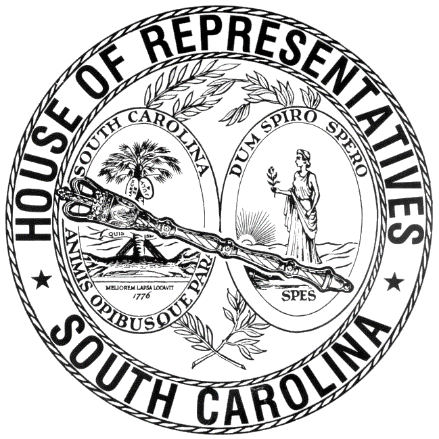 REGULAR SESSION BEGINNING TUESDAY, JANUARY 8, 2019 ________TUESDAY, APRIL 2, 2019(STATEWIDE SESSION)Indicates Matter StrickenIndicates New MatterThe House assembled at 12:00 p.m.Deliberations were opened with prayer by Rev. Charles E. Seastrunk, Jr., as follows:	Our thought for today is from Psalm 63:1: “O God, You are my God, I seek You, my soul thirsts for You.”	Let us pray. Dear God, You satisfy our every need. We thank You for the food of Your word and that it satisfies us with Your steadfast love. Guide us along on the way with joy and gladness as we work together for the good of our State. Speak to us so we can bear witness to Your constant care. We remember our defenders of freedom and first responders who care for and protect us. Bless our Nation, President, State, Governor, Speaker, staff, and all who contribute to this great cause. Heal the wounds, those seen and those hidden, of our brave warriors who suffer and sacrifice for our freedom. Lord, in Your mercy, hear our prayers. Amen. Pursuant to Rule 6.3, the House of Representatives was led in the Pledge of Allegiance to the Flag of the United States of America by the SPEAKER.After corrections to the Journal of the proceedings of Friday, the SPEAKER ordered it confirmed.MOTION ADOPTEDRep. ROSE moved that when the House adjourns, it adjourn in memory of Samantha Josephson, which was agreed to.SILENT PRAYERThe House stood in silent prayer for Representative McKnight. SILENT PRAYERThe House stood in silent prayer for the family and friends of Samantha Josephson. INTRODUCTION OF BILLS  The following Bills were introduced, read the first time, and referred to appropriate committees:S. 105 -- Senators Campbell, Sheheen, Verdin and Rankin: A BILL TO AMEND CHAPTER 1, TITLE 47 OF THE 1976 CODE, RELATING TO CRUELTY TO ANIMALS, BY ADDING SECTION 47-1-225, TO PROVIDE THAT, EVERY FOUR YEARS, MAGISTRATES AND MUNICIPAL COURT JUDGES MUST RECEIVE AT LEAST TWO HOURS OF INSTRUCTION ON ISSUES CONCERNING ANIMAL CRUELTY; TO AMEND CHAPTER 1, TITLE 47 OF THE 1976 CODE, RELATING TO CRUELTY TO ANIMALS, BY ADDING ARTICLE 2, TO PROVIDE REQUIREMENTS FOR TETHERING A DOG AND TO PROVIDE PENALTIES FOR CRUELLY TETHERING A DOG; TO AMEND SECTION 47-3-60 OF THE 1976 CODE, RELATING TO THE DISPOSITION OF QUARANTINED OR IMPOUNDED ANIMALS, TO PROVIDE THAT, UNDER CERTAIN CIRCUMSTANCES, A LITTER OF UNIDENTIFIABLE DOGS OR CATS FOUR MONTHS OF AGE OR YOUNGER MAY BE TURNED OVER TO AN ORGANIZATION, AND TO PROVIDE FOR THE STERILIZATION OF STRAY CATS; TO AMEND CHAPTER 1, TITLE 47 OF THE 1976 CODE, RELATING TO CRUELTY TO ANIMALS, BY ADDING SECTION 47-1-145, TO PROVIDE THAT ANY PERSON, ORGANIZATION, OR OTHER ENTITY THAT IS AWARDED CUSTODY OF AN ANIMAL AND THAT PROVIDES SERVICES TO AN ANIMAL WITHOUT COMPENSATION MAY FILE A PETITION WITH THE COURT REQUESTING THAT THE DEFENDANT, IF FOUND GUILTY, BE ORDERED TO DEPOSIT FUNDS IN AN AMOUNT SUFFICIENT TO SECURE PAYMENT OF ALL THE REASONABLE EXPENSES INCURRED BY THE CUSTODIAN; TO AMEND SECTION 56-3-9600(B) OF THE 1976 CODE, RELATING TO THE SPECIAL FUND TO SUPPORT LOCAL ANIMAL SPAYING AND NEUTERING PROGRAMS, TO PROVIDE THAT AN AGENCY MAY APPLY FOR UP TO TWO THOUSAND DOLLARS PER GRANT APPLICATION AND MAY APPLY FOR MULTIPLE GRANTS DURING A FISCAL YEAR, TO PROVIDE THAT GRANTS MUST BE FULFILLED WITHIN SIX MONTHS OF RECEIVING FUNDS, AND TO PROVIDE THAT THE DEPARTMENT OF AGRICULTURE SHALL ENCOURAGE TIER 3 AND TIER 4 COUNTIES TO PARTICIPATE IN THE GRANT PROGRAM; TO AMEND SECTION 40-69-30 OF THE 1976 CODE, RELATING TO LICENSING REQUIREMENTS TO PRACTICE VETERINARY MEDICINE, TO PROVIDE THAT, DURING AN EMERGENCY OR NATURAL DISASTER, A VETERINARIAN OR VETERINARY TECHNICIAN WHO IS NOT LICENSED IN THIS STATE, BUT IS LICENSED AND IN GOOD STANDING IN ANOTHER JURISDICTION, MAY PRACTICE VETERINARY MEDICINE RELATED TO THE RESPONSE EFFORTS IN LOCATIONS IN THIS STATE UNDER CERTAIN CIRCUMSTANCES; TO AMEND SECTION 47-3-470(3), SECTION 47-3-480, AND SECTION 47-3-490 OF THE 1976 CODE, ALL RELATING TO THE STERILIZATION OF DOGS AND CATS, TO REPLACE THE TERM "ANIMAL REFUGE" WITH "RESCUE ORGANIZATION"; TO AMEND CHAPTER 3, TITLE 47 OF THE 1976 CODE, RELATING TO DOGS AND OTHER DOMESTIC PETS, BY ADDING ARTICLE 16, TO PROVIDE FOR SHELTER STANDARDS AND TO PROVIDE THAT ANIMAL CONTROL OFFICERS SHALL HAVE THE DUTY TO ENFORCE SHELTER STANDARDS, INCLUDING THE INVESTIGATION OF COMPLAINTS AGAINST, AND THE INSPECTION OF, ANIMAL SHELTERING FACILITIES; AND TO DEFINE NECESSARY TERMS.Referred to Committee on JudiciaryS. 185 -- Senators McElveen, Rice, Alexander and Martin: A BILL TO AMEND SECTION 1B OF ACT 80 OF 2013, RELATING TO THE HIGH GROWTH SMALL BUSINESS JOB CREATION ACT OF 2013, COMMONLY REFERRED TO AS THE ANGEL INVESTOR ACT, FOUND IN CHAPTER 44, TITLE 11, TO EXTEND THE SUNSET PROVISION FROM DECEMBER 31, 2019, TO DECEMBER 31, 2025.Referred to Committee on Ways and MeansS. 401 -- Senators Campbell and Scott: A BILL TO AMEND ARTICLE 5, CHAPTER 5, TITLE 57 OF THE 1976 CODE, RELATING TO THE CONSTRUCTION OF THE STATE HIGHWAY SYSTEM, BY ADDING SECTION 57-5-880, TO PROVIDE THAT AN ENTITY UNDERTAKING A TRANSPORTATION IMPROVEMENT PROJECT SHALL BEAR THE COSTS RELATED TO RELOCATING WATER AND SEWER LINES, TO PROVIDE THE REQUIREMENTS FOR UTILITIES TO BE ELIGIBLE FOR RELOCATION PAYMENTS, AND TO DEFINE NECESSARY TERMS.Referred to Committee on Education and Public WorksS. 621 -- Senators Setzler, Campbell and Williams: A BILL TO AMEND SECTION 41-43-100, CODE OF LAWS OF SOUTH CAROLINA, 1976, RELATING TO THE ISSUANCE OF BONDS FOR INDUSTRIAL DEVELOPMENT PROJECTS, SO AS TO PROVIDE FOR CERTAIN NOTICE REQUIREMENTS BEFORE THE BONDS MAY BE ISSUED.Referred to Committee on Ways and MeansS. 647 -- Senator Martin: A BILL TO AMEND SECTION 12-6-3750(A) OF THE 1976 CODE, RELATING TO A NONREFUNDABLE TAX CREDIT FOR PROCESSING DONATED DEER FOR CHARITABLE DISTRIBUTION, TO INCLUDE WILD HOGS.Referred to Committee on Ways and MeansROLL CALLThe roll call of the House of Representatives was taken resulting as follows:Total Present--116LEAVE OF ABSENCEThe SPEAKER granted Rep. MURPHY a leave of absence for the day due to a court appearance.LEAVE OF ABSENCEThe SPEAKER granted Rep. MCKNIGHT a leave of absence for the day due to medical reasons.LEAVE OF ABSENCEThe SPEAKER granted Rep. CLYBURN a leave of absence for the day due to medical reasons.LEAVE OF ABSENCEThe SPEAKER granted Rep. G. M. SMITH a temporary leave of absence.DOCTOR OF THE DAYAnnouncement was made that Dr. Thomas Edwin Evans was the Doctor of the Day for the General Assembly.CO-SPONSORS ADDEDIn accordance with House Rule 5.2 below:“5.2 Every bill before presentation shall have its title endorsed; every report, its title at length; every petition, memorial, or other paper, its prayer or substance; and, in every instance, the name of the member presenting any paper shall be endorsed and the papers shall be presented by the member to the Speaker at the desk. A member may add his name to a bill or resolution or a co-sponsor of a bill or resolution may remove his name at any time prior to the bill or resolution receiving passage on second reading. The member or co-sponsor shall notify the Clerk of the House in writing of his desire to have his name added or removed from the bill or resolution. The Clerk of the House shall print the member's or co-sponsor's written notification in the House Journal. The removal or addition of a name does not apply to a bill or resolution sponsored by a committee.” CO-SPONSOR ADDEDCO-SPONSOR ADDEDCO-SPONSOR ADDEDCO-SPONSOR ADDEDCO-SPONSORS ADDEDCO-SPONSOR ADDEDCO-SPONSOR ADDEDCO-SPONSOR ADDEDCO-SPONSOR ADDEDCO-SPONSOR ADDEDCO-SPONSOR ADDEDCO-SPONSORS ADDEDCO-SPONSORS ADDEDCO-SPONSOR ADDEDCO-SPONSOR ADDEDCO-SPONSORS ADDEDCO-SPONSORS ADDEDCO-SPONSORS ADDEDCO-SPONSORS ADDEDCO-SPONSOR ADDEDCO-SPONSOR ADDEDCO-SPONSOR ADDEDCO-SPONSOR ADDEDCO-SPONSOR ADDEDCO-SPONSOR ADDEDCO-SPONSOR ADDEDCO-SPONSOR ADDEDCO-SPONSOR ADDEDCO-SPONSOR ADDEDCO-SPONSOR ADDEDCO-SPONSORS ADDEDCO-SPONSORS ADDEDCO-SPONSORS ADDEDCO-SPONSOR ADDEDCO-SPONSOR ADDEDCO-SPONSOR ADDEDCO-SPONSOR ADDEDCO-SPONSOR ADDEDCO-SPONSOR ADDEDCO-SPONSOR ADDEDCO-SPONSOR ADDEDCO-SPONSOR ADDEDCO-SPONSOR ADDEDCO-SPONSOR ADDEDCO-SPONSOR ADDEDCO-SPONSOR ADDEDCO-SPONSOR ADDEDCO-SPONSOR ADDEDCO-SPONSOR ADDEDCO-SPONSOR ADDEDCO-SPONSORS ADDEDCO-SPONSORS ADDEDCO-SPONSOR ADDEDCO-SPONSOR ADDEDCO-SPONSORS ADDEDCO-SPONSOR ADDEDCO-SPONSOR ADDEDCO-SPONSORS ADDEDSTATEMENT BY REP. LOFTISRep. LOFTIS made a statement relative to his service in the House.  RESIGNATIONThe following was received:April 2, 2019The Honorable James H. LucasSpeaker of the House of RepresentativesPost Office Box 11867Columbia, South Carolina 29211The Honorable Speaker Jay Lucas,	It is with mixed emotions that I tender my resignation from the House District 19 seat, effective today, Tuesday, April 2, 2019.	I have enjoyed over two decades of service for our citizens in the South Carolina House of Representatives. While I will surely miss the relationships, both with old colleagues and our new ones, I also look forward to the new challenges I’ll find across the lobby in the Senate. 	It is my desire that we can continue to work together for the betterment of our constituents, the people of our great State. Sincerely,Dwight LoftisReceived as information.SENT TO THE SENATEThe following Bill was taken up, read the third time, and ordered sent to the Senate:H. 4260 -- Reps. Caskey, Clary, Lucas, Sandifer, Simrill and Toole: A BILL TO AMEND THE CODE OF LAWS OF SOUTH CAROLINA, 1976, TO ENACT THE "SOUTH CAROLINA RATEPAYER PROTECTION ACT OF 2019" BY ADDING SECTIONS 8-27-70, 8-27-80, AND 8-27-90 ALL SO AS TO PROVIDE PROTECTIONS FOR EMPLOYEES OF A PUBLIC UTILITY WHO REPORT WRONGDOING BY THE UTILITY AND TO PROVIDE REMEDIES FOR EMPLOYEES WHO ARE DISMISSED OR SUFFER ADVERSE EMPLOYMENT ACTIONS BECAUSE OF A REPORT OF WRONGDOING; BY ADDING SECTIONS 37-6-610, 37-6-611, AND 37-6-612 ALL SO AS TO PROVIDE THAT NO PERSON MAY SERVE AS THE CONSUMER ADVOCATE IF THE PUBLIC SERVICE COMMISSION REGULATES A BUSINESS WITH WHICH THAT PERSON IS ASSOCIATED, AND TO PLACE RESTRICTIONS ON FUTURE EMPLOYMENT AND SPECIFIED ETHICAL REQUIREMENTS ON THE CONSUMER ADVOCATE AND EMPLOYEES OF THE DEPARTMENT OF CONSUMER AFFAIRS, AND TO PROVIDE CRIMINAL PENALTIES FOR VIOLATIONS; TO AMEND SECTION 58-3-20, RELATING TO THE PUBLIC SERVICE COMMISSION, SO AS TO DELETE PROVISIONS WHICH PERMIT THE REVIEW COMMITTEE TO FIND A CANDIDATE QUALIFIED IF HE DOES NOT HAVE THE BACKGROUND OR EXPERTISE REQUIRED BY LAW AND PROVISIONS WHICH PERMIT CERTAIN INCUMBENT COMMISSIONERS TO BE REELECTED WHO DO NOT MEET THESE QUALIFICATIONS; BY ADDING SECTIONS 58-3-21 AND 58-3-22 BOTH SO AS TO AUTHORIZE MILEAGE AND SUBSISTENCE ALLOWANCES FOR PUBLIC SERVICE COMMISSIONERS, AND TO PROVIDE THAT MEMBERS OF THE COMMISSION ARE NOT PROHIBITED FROM CONSULTING WITH RETAINED EXPERTS AND ATTORNEYS IN CLOSED SESSION IN A MANNER CONSISTENT WITH THE APPELLATE COURTS OF THIS STATE; TO AMEND SECTION 58-3-25, RELATING TO CONFLICTS OF INTEREST OF MEMBERS OF THE PUBLIC SERVICE COMMISSION AND EMPLOYEES OF THE COMMISSION SO AS TO FURTHER PROVIDE FOR THE CIRCUMSTANCES WHICH ARE CONSIDERED CONFLICTS, AND TO DELETE A REQUIREMENT FOR CERTAIN FILINGS BY EMPLOYEES; TO AMEND SECTION 58-3-30, RELATING TO CODES OF CONDUCT OF COMMISSIONERS AND EMPLOYEES OF THE COMMISSION, SO AS TO FURTHER PROVIDE FOR THE CODE OF CONDUCT AND PERMISSIBLE ACTIONS AND PRACTICES OF COMMISSIONERS AND EMPLOYEES OF THE COMMISSION, AND TO REQUIRE ANNUAL CONTINUING EDUCATION FOR COMMISSIONERS AND EMPLOYEES; TO AMEND SECTIONS 58-3-60, 58-3-190, AND 58-3-200, ALL RELATING TO AUDITS AND EXAMINATIONS OF PUBLIC UTILITIES, SO AS TO DELETE A PROVISION WHICH PROVIDES THAT THE INSPECTION, AUDIT, AND EXAMINATION OF PUBLIC UTILITIES IS THE SOLE RESPONSIBILITY OF THE OFFICE OF REGULATORY STAFF AND NOT THE COMMISSION, AND TO PERMIT THE COMMISSION TO DIRECT THE OFFICE OF REGULATORY STAFF TO AUDIT OR EXAMINE PUBLIC UTILITIES AND THE AUTHORITY OF THE COMMISSION TO UNDERTAKE THESE ACTIONS ON ITS OWN; BY ADDING SECTION 58-3-65 SO AS TO PROVIDE THAT THE PUBLIC SERVICE COMMISSION MAY EMPLOY, THROUGH CONTRACT OR OTHERWISE, THIRD-PARTY CONSULTANTS AND EXPERTS IN CARRYING OUT ITS DUTIES IF THE COMMISSION DETERMINES IT IS IN THE BEST INTEREST OF RATEPAYERS AND IT IS APPROVED BY THE PUBLIC UTILITIES REVIEW COMMITTEE; TO AMEND SECTION 58-3-225, RELATING TO CONDUCT OF HEARINGS BY THE COMMISSION, SO AS TO PROVIDE THAT BEFORE MAKING A DETERMINATION, THE COMMISSION SHALL QUESTION THE PARTIES THOROUGHLY DURING HEARINGS OF CONTESTED CASES WHEN APPROPRIATE; TO AMEND SECTION 58-3-260, RELATING TO THE PROHIBITION AGAINST COMMUNICATIONS BETWEEN THE COMMISSION AND PARTIES TO A PROCEEDING, SO AS TO PERMIT CERTAIN COMMUNICATIONS BETWEEN THE COMMISSION AND THE PUBLIC UTILITIES REVIEW COMMITTEE, AND A LEGISLATIVE COMMITTEE CHARGED WITH REVIEW OF THE COMMISSION; BY ADDING SECTIONS 58-3-281, 58-3-282, 58-3-283, 58-3-284, 58-3-285, 58-3-286, AND 58-3-287, ALL SO AS TO IMPOSE CERTAIN CIVIL AND CRIMINAL PENALTIES AND SANCTIONS AGAINST A PUBLIC UTILITY WHICH VIOLATES THE PROVISIONS OF TITLE 58 OR REFUSES TO OBEY A RULE, ORDER, OR REGULATION OF THE OFFICE OF REGULATORY STAFF OR THE COMMISSION, OR WHICH FILES OR SUBMITS FALSE INFORMATION, INCLUDING A REQUIREMENT THAT THE PRINCIPAL EXECUTIVE OFFICER AND THE PRINCIPAL FINANCIAL OFFICER OF A UTILITY CERTIFY THE ACCURACY OF INFORMATION PROVIDED; TO AMEND SECTION 58-3-520, RELATING TO THE PUBLIC UTILITIES REVIEW COMMITTEE, SO AS TO REVISE THE MEMBERSHIP OF THE COMMITTEE AND PREVENT A PERSON FROM BEING APPOINTED TO THE COMMITTEE WHO HAS MADE CERTAIN POLITICAL CONTRIBUTIONS TO THE APPOINTING AUTHORITY; TO AMEND SECTION 58-3-530, RELATING TO THE POWERS AND DUTIES OF THE REVIEW COMMITTEE, SO AS TO PROVIDE THAT THE COMMITTEE SHALL NOMINATE ALL CANDIDATES IT FINDS QUALIFIED FOR EACH SEAT ON THE COMMISSION, AND TO PROVIDE THAT THE COMMITTEE SHALL APPOINT THE EXECUTIVE DIRECTOR OF THE OFFICE OF REGULATORY STAFF; TO AMEND SECTION 58-3-560, RELATING TO ELECTION OF COMMISSIONERS, SO AS TO PROVIDE THAT THE PROVISIONS OF SECTION 58-3-24 PROHIBITING THE ELECTION OF MEMBERS OF THE GENERAL ASSEMBLY OR MEMBERS OF THEIR IMMEDIATE FAMILY TO THE COMMISSION, NO LONGER PROHIBITS THEIR ELECTION, AND TO PROVIDE THAT BEGINNING WITH THE 2020 ELECTIONS, THE ELECTIONS MUST BE HELD AT LEAST FORTY-FIVE DAYS AFTER THE SCREENING AND NOMINATION PROCESS; BY ADDING SECTION 58-3-565 SO AS TO PROVIDE THAT MEMBERS OF THE REVIEW COMMITTEE ARE PROHIBITED FROM CERTAIN ACTIONS OR HAVING CERTAIN BUSINESS RELATIONSHIPS; TO AMEND SECTION 58-4-40, RELATING TO THE DUTIES AND RESPONSIBILITIES OF THE OFFICE OF REGULATORY STAFF, SO AS TO REVISE CERTAIN DISCLOSURE REQUIREMENTS ON THE PART OF EMPLOYEES AND TO PROHIBIT CERTAIN OTHER ACTIONS BY THESE EMPLOYEES; TO AMEND SECTION 58-31-20, RELATING TO THE BOARD OF DIRECTORS OF THE PUBLIC SERVICE AUTHORITY, SO AS TO PROHIBIT CERTAIN ACTIONS BY BOARD MEMBERS AND TO PROHIBIT CERTAIN BUSINESS RELATIONSHIPS BY BOARD MEMBERS; AND TO REPEAL SECTION 58-4-30 RELATING TO THE QUALIFICATIONS AND APPOINTMENT OF THE EXECUTIVE DIRECTOR OF THE OFFICE OF REGULATORY STAFF.H. 3307--DEBATE ADJOURNEDThe following Bill was taken up:H. 3307 -- Reps. Clemmons, Fry, Crawford, Allison, Yow, Daning, Elliott, Hewitt, G. R. Smith, Hixon, Taylor, Magnuson, Gagnon, Johnson, Clary, Pendarvis, McKnight, Rose, Cogswell, Cobb-Hunter, B. Newton, Mace, Caskey, Moore, Gilliard, Blackwell and Govan: A BILL TO AMEND THE CODE OF LAWS OF SOUTH CAROLINA, 1976, BY ADDING ARTICLE 17 TO CHAPTER 3, TITLE 23 SO AS TO PROVIDE THAT THE STATE LAW ENFORCEMENT DIVISION SHALL ESTABLISH AND MAINTAIN A CASE TRACKING SYSTEM AND SEARCHABLE WEBSITE THAT INCLUDES CERTAIN INFORMATION ABOUT PROPERTY SEIZED BY LAW ENFORCEMENT AGENCIES AND FORFEITED UNDER STATE LAW OR UNDER ANY AGREEMENT WITH THE FEDERAL GOVERNMENT.Rep. CLEMMONS moved to adjourn debate on the Bill until Wednesday, April 3, which was agreed to.H. 3951--AMENDED AND ORDERED TO THIRD READINGThe following Bill was taken up:H. 3951 -- Reps. Clary, McCoy, Tallon, Bryant, Elliott, Martin, Gagnon, Thayer, McCravy, B. Newton, Jefferson and R. Williams: A BILL TO AMEND SECTION 23-11-110, CODE OF LAWS OF SOUTH CAROLINA, 1976, RELATING TO THE QUALIFICATIONS THAT A SHERIFF MUST POSSESS, SO AS TO PROVIDE THAT THESE QUALIFICATIONS ALSO APPLY TO CANDIDATES WHO WISH TO SERVE AS SHERIFFS, TO MAKE A TECHNICAL CHANGE AND TO PROVIDE ADDITIONAL QUALIFICATIONS.Reps. POPE and RUTHERFORD proposed the following Amendment No. 4 to H. 3951 (COUNCIL\VR\3951C004.NL.VR19), which was adopted:Amend the bill, as and if amended, SECTION 1, by striking Section 23-11-110(A)(2) and inserting:/	(2)	be a legal resident of the county state in which he seeks the office of sheriff for at least one year immediately preceding the date of the election for sheriff and a legal resident of the county in which he seeks the office of sheriff at the time he files for office;	/Renumber sections to conform.Amend title to conform.Rep. POPE explained the amendment.The amendment was then adopted.The question recurred to the passage of the Bill.The yeas and nays were taken resulting as follows:  Yeas 105; Nays 2 Those who voted in the affirmative are:Total--105 Those who voted in the negative are:Total--2So, the Bill, as amended, was read the second time and ordered to third reading.H. 4261--DEBATE ADJOURNEDThe following Bill was taken up:H. 4261 -- Reps. McCoy, G. M. Smith, Ott, Sandifer, Simrill, Lucas, Jefferson, R. Williams, Fry and Ballentine: A BILL TO AMEND THE CODE OF LAWS OF SOUTH CAROLINA, 1976, BY ADDING SECTION 58-31-25 SO AS TO PROVIDE THAT MAJOR UTILITY FACILITIES OF THE PUBLIC SERVICE AUTHORITY MUST BE SUBMITTED TO THE PUBLIC SERVICE COMMISSION FOR APPROVAL IN THE MANNER DETERMINED BY LAW; BY ADDING ARTICLE 7 TO CHAPTER 31, TITLE 58 SO AS TO ESTABLISH CERTAIN MANDATORY PROCEDURES THAT THE PUBLIC SERVICE AUTHORITY MUST FOLLOW PRIOR TO REVISING ANY OF ITS BOARD-APPROVED RETAIL RATE SCHEDULES FOR RESIDENTIAL, LIGHTING, COMMERCIAL, OR INDUSTRIAL CUSTOMERS IN A MANNER THAT RESULTS IN A RATE INCREASE; BY ADDING ARTICLE 9 TO CHAPTER 31, TITLE 58 SO AS TO CREATE THE "SOUTH CAROLINA PUBLIC SERVICE AUTHORITY REVIEW AND OVERSIGHT COMMISSION", AND TO DEFINE THE COMMISSION'S COMPOSITION, POWERS, DUTIES, AND RESPONSIBILITIES; TO AMEND SECTION 58-31-20, RELATING TO THE PUBLIC SERVICE AUTHORITY BOARD OF DIRECTORS AND ITS ADVISORY BOARD, SO AS TO REQUIRE THE PUBLIC SERVICE AUTHORITY TO SUBMIT ANNUAL AUDITS TO THE ADVISORY BOARD AND TO THE SOUTH CAROLINA PUBLIC SERVICE AUTHORITY REVIEW AND OVERSIGHT COMMISSION, AND TO REQUIRE THE LIVE STREAMING OF BOARD AND COMMITTEE MEETINGS; TO AMEND SECTION 58-31-30, RELATING TO THE POWERS OF THE PUBLIC SERVICE AUTHORITY, SO AS TO REQUIRE THE PUBLIC SERVICE COMMISSION TO APPROVE THE PUBLIC SERVICE AUTHORITY'S CONSTRUCTION OF ANY MAJOR UTILITY FACILITY; AND TO AMEND SECTION 58-33-20, RELATING TO DEFINITIONS APPLICABLE TO CHAPTER 33, TITLE 58, SO AS TO REVISE THE DEFINITIONS OF "MAJOR UTILITY FACILITY" AND "PERSON".Rep. SANDIFER moved to adjourn debate on the Bill until Wednesday, April 3, which was agreed to.H. 3780--DEBATE ADJOURNEDThe following Bill was taken up:H. 3780 -- Reps. White, Hixon, Taylor, Cobb-Hunter, Funderburk, Anderson, Hewitt, R. Williams, Davis, Brown, Weeks, Rivers and S. Williams: A BILL TO AMEND THE CODE OF LAWS OF SOUTH CAROLINA, 1976, BY ADDING ARTICLE 3 TO CHAPTER 7, TITLE 59 SO AS TO CREATE THE "GROWING RURAL ECONOMIES WITH ACCESS TO TECHNOLOGY (GREAT) PROGRAM", TO FACILITATE THE DEPLOYMENT OF BROADBAND TO UNSERVED AREAS OF THE STATE, TO PROVIDE DEFINITIONS, TO ESTABLISH THE GROWING RURAL ECONOMIES WITH ACCESS TO TECHNOLOGY FUND, TO PROVIDE THAT ANY PROPERTY OWNED BY A MUNICIPALITY MAY BE LEASED OR RENTED IN CERTAIN SITUATIONS, TO PROVIDE THAT A MUNICIPALITY-OWNED UTILITY MAY BE LEASED, TO PROVIDE THAT A MUNICIPALITY IS AUTHORIZED TO SELL OR LEASE ANY PUBLIC ENTERPRISE THAT IT OWNS, TO PROVIDE THAT THE STATE SHALL ALLOW COLLOCATION, INSTALLATION, AND OPERATION OF CERTAIN EQUIPMENT BY A BROADBAND PROVIDER ON ANY EXISTING STRUCTURES, AND TO PROVIDE FOR A MONTHLY 911 SERVICE CHARGE; AND TO DESIGNATE THE EXISTING PROVISIONS OF CHAPTER 7, TITLE 59 AS "ARTICLE 1, GENERAL PROVISIONS".Rep. SANDIFER moved to adjourn debate on the Bill until Wednesday, April 3, which was agreed to.H. 4246--AMENDED AND ORDERED TO THIRD READINGThe following Bill was taken up:H. 4246 -- Reps. Sandifer and Thayer: A BILL TO AMEND ACT 60 OF 2017, RELATING TO CRIMINAL BACKGROUND CHECKS BY THE REAL ESTATE COMMISSION, SO AS TO CHANGE THE TIME EFFECTIVE DATE TO JULY 1, 2020.The Committee on Labor, Commerce and Industry proposed the following Amendment No. 1 to H. 4246 (COUNCIL\WAB\4246C001. AGM.WAB19): Amend the bill, as and if amended, by deleting all after the enacting words and inserting:/ SECTION	1.	SECTION 5 of Act 60 of 2017 is amended to read:	“SECTION 5.  This act takes effect three years after approval by the Governor on July 1, 2020, and with respect to license renewals is only applicable to renewals initially due after July 30, 2020.”SECTION	2.	This act takes effect upon approval of the Governor. /Renumber sections to conform.Amend title to conform.Rep. THAYER moved to adjourn debate on the amendment, which was agreed to.  Rep. THAYER proposed the following Amendment No. 2 to H. 4246 (COUNCIL\WAB\4246C002.AGM.WAB19), which was adopted:Amend the bill, as and if amended, by deleting all after the enacting words and inserting:/ SECTION	1.	SECTION 5 of Act 60 of 2017 is amended to read:	“SECTION	5.	This act takes effect three years after approval by the Governor on July 1, 2020, and with respect to license renewals is only applicable to renewals initially due after June 30, 2020.”SECTION	2.	This act takes effect upon approval of the Governor. /Renumber sections to conform.Amend title to conform.Rep. THAYER explained the amendment.The amendment was then adopted.The Committee on Labor, Commerce and Industry proposed the following Amendment No. 1 to H. 4246 (COUNCIL\WAB\4246C001. AGM.WAB19), which was tabled:Amend the bill, as and if amended, by deleting all after the enacting words and inserting:/ SECTION	1.	SECTION 5 of Act 60 of 2017 is amended to read:	“SECTION 5.  This act takes effect three years after approval by the Governor on July 1, 2020, and with respect to license renewals is only applicable to renewals initially due after July 30, 2020.”SECTION	2.	This act takes effect upon approval of the Governor. /Renumber sections to conform.Amend title to conform.Rep. THAYER moved to table the amendment, which was agreed to.The question recurred to the passage of the Bill.The yeas and nays were taken resulting as follows:  Yeas 107; Nays 0 Those who voted in the affirmative are:Total--107 Those who voted in the negative are:Total--0So, the Bill, as amended, was read the second time and ordered to third reading.H. 3785--DEBATE ADJOURNEDThe following Bill was taken up:H. 3785 -- Reps. Sandifer, Howard, Thayer, West and Weeks: A BILL TO AMEND SECTION 40-2-10, CODE OF LAWS OF SOUTH CAROLINA, 1976, RELATING TO THE OPERATION OF THE BOARD OF ACCOUNTANCY, SO AS TO REMOVE AN OBSOLETE REFERENCE AND TO PROVIDE MEETINGS MAY BE CLOSED IN CERTAIN INSTANCES PURSUANT TO FEDERAL LAW OR AT THE DISCRETION OF THE BOARD; TO AMEND SECTION 40-2-20, RELATING TO DEFINITIONS CONCERNING THE REGULATION OF CERTIFIED PUBLIC ACCOUNTANTS AND PUBLIC ACCOUNTANTS, SO AS TO REVISE A DEFINITION; TO AMEND SECTION 40-2-35, RELATING TO EXAMINATION REQUIREMENTS FOR LICENSURE BY THE BOARD, SO AS TO REMOVE THE REQUIREMENT THAT CERTAIN EXAMINATIONS BE COMPUTER BASED; TO AMEND SECTION 40-2-80, RELATING TO THE CONFIDENTIAL TREATMENT OF CERTAIN EVIDENCE OBTAINED DURING INVESTIGATIONS BY THE BOARD, SO AS TO PROVIDE ALL PROCEEDINGS AND INQUIRIES RELATED TO THE INVESTIGATIONS ARE CONFIDENTIAL EXCEPT AS OTHERWISE PROVIDED; TO AMEND SECTION 40-2-90, RELATING TO INVESTIGATIONS BY THE BOARD, SO AS TO REMOVE A DUPLICATIVE REFERENCE AND TO PROVIDE DISCIPLINARY HEARINGS BY THE BOARD MUST BE OPEN TO THE PUBLIC EXCEPT IN CERTAIN CIRCUMSTANCES; TO AMEND SECTION 40-2-240, RELATING TO LICENSURE OF OUT-OF-STATE PERSONS BY THE BOARD, SO AS TO REVISE CRITERIA FOR SUCH LICENSURE; AND TO AMEND SECTION 40-2-340, RELATING TO DISCLAIMERS THAT ACCOUNTING PRACTITIONERS AND ACCOUNTING PRACTITIONER FIRMS MUST USE WHEN ASSOCIATING THEIR NAMES WITH CERTAIN COMPILED FINANCIAL STATEMENTS, SO AS TO REMOVE THE EXISTING BOILERPLATE LANGUAGE AND INSTEAD PROVIDE SUCH DISCLAIMERS MUST COMPLY WITH CERTAIN NATIONAL STANDARDS.Rep. SANDIFER moved to adjourn debate on the Bill until Wednesday, April 3, which was agreed to.H. 4244--AMENDED AND ORDERED TO THIRD READINGThe following Bill was taken up:H. 4244 -- Rep. Sandifer: A BILL TO AMEND SECTION 38-78-20, CODE OF LAWS OF SOUTH CAROLINA, 1976, RELATING TO DEFINITIONS APPLICABLE TO SERVICE CONTRACTS, SO AS TO EXPAND THE DEFINITION OF "SERVICE CONTRACT" AND "WARRANTY" AND TO DEFINE THE TERMS "ROAD HAZARD", "THEFT PROTECTION PROGRAM", AND "THEFT PROTECTION PROGRAM WARRANTY"; TO AMEND SECTION 38-78-30, RELATING TO SERVICE CONTRACT REQUIREMENTS, SO AS TO EXCLUDE A SERVICE CONTRACT PROVIDER THAT INSURES THEIR OBLIGATIONS UNDER A REIMBURSEMENT INSURANCE POLICY FROM THE FINANCIAL STATEMENT REQUIREMENT FOR REGISTRATION WITH THE DIRECTOR OF THE DEPARTMENT OF INSURANCE; AND TO AMEND SECTION 38-78-50, RELATING TO REQUIRED PROVISIONS IN SERVICE CONTRACTS, SO AS TO REQUIRE A CERTAIN DISCLOSURE.The Committee on Labor, Commerce and Industry proposed the following Amendment No. 1 to H. 4244 (COUNCIL\CZ\4244C001. JN.CZ19), which was adopted:Amend the bill, as and if amended, by striking all after the enacting words and inserting: \	SECTION	1.	Section 38-78-20(12), (13), and (14) of the 1976 Code is amended to read: “(12)	‘Service contract’ means a contract or agreement for a separately stated consideration for a specific duration to perform the repair, replacement, or maintenance of property or indemnification for repair, replacement, or maintenance, for the operational or structural failure due to a defect in materials, workmanship, or normal wear and tear, with or without additional provisions for incidental payment of indemnity under limited circumstances including, but not limited to, towing, rental, and emergency road service. Service contracts may provide for the repair, replacement, or maintenance of property for damage resulting from power surges and accidental damage from handling. ‘Service contract’ includes a contract or agreement for a separately stated consideration for a specific duration to perform one or more of the following services:		(a)	the repair or replacement of tires and wheels on a motor vehicle damaged as a result of coming into contact with road hazards; 		(b)	the removal of dents, dings, or creases on a motor vehicle that can be repaired using the process of paintless dent removal without affecting the existing paint finish and without sanding, bonding, painting, or replacing a vehicle body panel; 		(c)	the replacement of a motor vehicle key or key fob in the event that the key or key fob becomes inoperable, lost, or stolen; and		(d)	other services consistent with the provisions of this chapter approved by the director.	(13)	‘Road hazard’ means a hazard that is encountered while driving a motor vehicle including, but not limited to, potholes, rocks, wood debris, metal parts, glass, plastic, curbs, or composite scraps.	(14)	‘Service contract holder’ or ‘contract holder’ means a person who is the purchaser or holder of a service contract.	(15)	‘Theft protection program’ means a device or system installed on or applied to a motor vehicle designed to prevent loss or damage to a motor vehicle from theft that includes a theft protection program warranty. The term ‘theft protection program’ includes, but is not limited to, alarm systems, body-part marking products, steering locks, window etch products, pedal and ignition locks, fuel and ignition kill switches, and electronic, radio, and satellite tracking devices. 	(16)	‘Theft protection program warranty’ means a written agreement by a warrantor that provides the warrantor will pay to or on behalf of the warranty holder specified incidental costs not to exceed five thousand dollars as a result of the failure of the theft protection program to prevent loss or damage to a motor vehicle pursuant to the terms of the warranty. Specified incidental costs include expenses specified in the warranty that are incurred by the warranty holder due to the failure of the program to perform as provided in the warranty. Incidental costs include, without limitation, insurance policy deductibles, rental vehicle charges, the difference between the actual value of the stolen vehicle at the time of theft and the cost of a replacement vehicle, sales taxes, registration fees, transaction fees, and mechanical inspection fees. Incidental costs may be reimbursed in a fixed amount specified in the warranty or by use of a formula itemizing specific costs incurred by the warranty holder. A theft protection program warranty must contain a conspicuous disclosure substantially similar to the following in ten-point bold font: ‘This warranty is not insurance and payments or reimbursement under this warranty may not exceed five thousand dollars.’	(14)(17)	‘Warranty’ means a warranty made solely by the manufacturer, importer, or seller of property or services without charge, that is not negotiated or separated from the sale of the product, that is incidental to the sale of the product, and that guarantees indemnity for defective parts, mechanical or electrical breakdown, labor, or other remedial measures, such as repair or replacement of the property or repetition of services. This term includes theft protection program warranties if the warrantor has obtained a reimbursement insurance policy to insure its warranty obligations in this State.”SECTION	2.	Section 38-78-30(E) of the 1976 Code is amended to read: 	“(E)	Except for the requirements specified in subsection (D), no other financial security requirements shall be required by the director for service contract providers. Service contract providers that establish their financial security to pay claims by insuring their obligations under a reimbursement insurance policy as provided in subsection (D)(1) are not required to file financial statements in connection with an application for registration or the renewal of a registration.”SECTION	3.	Section 38-78-50 of the 1976 Code is amended by adding an appropriately lettered subsection at the end to read: 	“(  )	Service contracts must include a disclosure substantially similar to the following: ‘In the event of a dispute with the provider of this contract, you may contact the South Carolina Department of Insurance, Capitol Center, 1201 Main Street, Ste. 1000, Columbia, South Carolina 29201 or by phone at (800) 768-3467’.”SECTION	4.	This act takes effect on January 1, 2020.	/Renumber sections to conform.Amend title to conform.Rep. TOOLE explained the amendment.The amendment was then adopted.The question recurred to the passage of the Bill.The yeas and nays were taken resulting as follows:  Yeas 103; Nays 0 Those who voted in the affirmative are:Total--103 Those who voted in the negative are:Total--0So, the Bill, as amended, was read the second time and ordered to third reading.H. 4256--DEBATE ADJOURNEDThe following Bill was taken up:H. 4256 -- Rep. Sandifer: A BILL TO AMEND THE CODE OF LAWS OF SOUTH CAROLINA, 1976, BY ADDING SECTION 40-19-295 SO AS TO PROHIBIT THE DIVIDING OF FEES OR OTHER COMPENSATION CHARGED OR RECEIVED BY LICENSEES OF THE BOARD OF FUNERAL SERVICE WITH ANOTHER PERSON, PARTNERSHIP, CORPORATION, ASSOCIATION, OR LEGAL ENTITY FOR THE DELIVERY OR PERFORMANCE OF FUNERAL SERVICES; TO AMEND SECTION 32-7-100, RELATING TO PENALTIES FOR VIOLATIONS OF PROVISIONS REGULATING PRENEED FUNERAL CONTRACTS, SO AS TO INCREASE FINE RANGES AND PERMANENTLY BAR PERSONS CONVICTED OF A FELONY FROM CONDUCTING PRENEED CONTRACT SALES; TO AMEND SECTION 32-7-110, RELATING TO THE INVESTIGATION OF COMPLAINTS AGAINST UNLICENSED PRENEED CONTRACT SALES PROVIDERS, SO AS TO PROVIDE COMPLAINTS TO WHICH THE DEPARTMENT SHALL RESPOND MAY BE WRITTEN OR ORAL; TO AMEND SECTION 32-8-360, RELATING TO PENALTIES FOR VIOLATIONS OF THE SAFE CREMATION ACT, SO AS TO INCREASE MONETARY FINES AND REQUIRE IMMEDIATE REPORTING OF VIOLATIONS TO THE BOARD; TO AMEND SECTION 32-8-385, RELATING TO REQUIREMENTS THAT CREMATORIES EMPLOY CERTAIN TRAINED STAFF TO PERFORM CREMATIONS, SO AS TO REQUIRE ALL CREMATIONS BE PERFORMED BY THESE TRAINED STAFF MEMBERS; TO AMEND SECTION 40-19-10, RELATING TO THE COMPOSITION OF THE BOARD, SO AS TO REQUIRE SEVEN OF THE NINE LICENSEE MEMBERS BE APPOINTED ONE FROM EACH CONGRESSIONAL DISTRICT, AND TO PROVIDE FOR THE GRADUAL IMPLEMENTATION OF THIS PROVISION AS THE TERMS OF CURRENT MEMBERS EXPIRE ON A STAGGERED BASIS; TO AMEND SECTION 40-19-20, AS AMENDED, RELATING TO DEFINITIONS CONCERNING THE REGULATION OF EMBALMERS AND FUNERAL DIRECTORS, SO AS TO REVISE CERTAIN DEFINITIONS; TO AMEND SECTION 40-19-30, RELATING TO THE REQUIREMENT OF LICENSURE TO PRACTICE FUNERAL SERVICE, SO AS TO PROVIDE CONDUCT CONSTITUTING THE PRACTICE OF FUNERAL SERVICE INCLUDES PARTIES WHO EXERCISE ANY CONTROL OR AUTHORITY OVER A FUNERAL ESTABLISHMENT OR ITS EMPLOYEES, AGENTS, OR REPRESENTATIVES, AND TO PROHIBIT CORPORATIONS, PARTNERSHIPS, OR INDIVIDUALS IN WHOSE NAME APPEARS THE NAME OF A PERSON WITH A REVOKED OR LAPSED LICENSE FROM HAVING A LICENSE TO OPERATE A FUNERAL HOME; TO AMEND SECTION 40-19-70, RELATING TO POWERS AND DUTIES OF THE BOARD, SO AS TO PROVIDE BOARD MEMBERS, COMMITTEES, OR EMPLOYEES MAY NOT BE LIABLE FOR ACTS PERFORMED IN THE COURSE OF THEIR OFFICIAL DUTIES IN THE ABSENCE OF MALICE SHOWN AND PROVEN IN A COURT OF COMPETENT JURISDICTION; TO AMEND SECTION 40-19-80, RELATING TO INSPECTORS EMPLOYED BY THE BOARD, SO AS TO INSTEAD REQUIRE THE BOARD TO EMPLOY AT LEAST TWO INVESTIGATORS WHO MAY BE LICENSED EMBALMERS AND FUNERAL DIRECTORS WITH CERTAIN EXPERIENCE BUT WHO HAVE NOT BEEN DISCIPLINED; TO AMEND SECTION 40-19-110, AS AMENDED, RELATING TO CONDUCT CONSTITUTING UNPROFESSIONAL CONDUCT BY A LICENSEE OF THE BOARD, SO AS TO MAKE GRAMMATICAL CHANGES; TO AMEND SECTION 40-19-115, RELATING TO JURISDICTION OF THE BOARD, SO AS TO INCLUDE UNLICENSED PERSONS WITH THIS JURISDICTION; TO AMEND SECTION 40-19-200, RELATING TO PENALTIES FOR VIOLATIONS OF PROVISIONS PROHIBITING THE PRACTICE OF FUNERAL SERVICES WITHOUT A LICENSE OR USING FALSE INFORMATION TO OBTAIN SUCH LICENSURE, SO AS TO INCREASE MONETARY FINES, AND TO SUBJECT PERSONS WHO AID AND ABET UNLICENSED PERSONS OR ENTITIES IN ENGAGING IN THE PRACTICE OF FUNERAL SERVICE WITHOUT LICENSURE TO THESE PENALTIES; TO AMEND SECTION 40-19-250, RELATING TO CONTINUING EDUCATION PROGRAMS, SO AS TO REQUIRE CERTAIN COURSEWORK IN ETHICS, TO REQUIRE FOUR HOURS OF TOTAL ANNUAL COURSEWORK, TO REQUIRE A CERTAIN PORTION OF THIS COURSEWORK TO BE IN ETHICS, AND TO REQUIRE A CERTAIN PORTION OF THIS COURSEWORK BE COMPLETED IN PERSON; AND TO AMEND SECTION 40-19-290, RELATING TO THE FIDUCIARY RESPONSIBILITIES OF FUNERAL ESTABLISHMENTS WITH RESPECT TO PAYMENTS RECEIVED FOR FUNERAL MERCHANDISE BEING PURCHASED, SO AS TO PROVIDE THESE PAYMENTS MUST BE KEPT IN A TRUST ACCOUNT UNTIL THE MERCHANDISE IS DELIVERED FOR ITS INTENDED USE OR IS DELIVERED INTO THE PHYSICAL POSSESSION OF THE PURCHASER.Rep. HART moved to adjourn debate on the Bill until Wednesday, April 3, which was agreed to.H. 4152--DEBATE ADJOURNEDThe following Bill was taken up:H. 4152 -- Reps. Hixon, Kirby, Hewitt, Bailey, Hiott, Martin and Loftis: A BILL TO AMEND SECTION 44-96-40, CODE OF LAWS OF SOUTH CAROLINA, 1976, RELATING TO SOLID WASTE POLICY AND MANAGEMENT, SO AS TO PROVIDE THAT POST-USE POLYMERS AND RECOVERABLE FEEDSTOCKS USED IN PYROLYSIS AND GASIFICATION PROCESSES ARE "RECOVERED MATERIALS" AND ARE NOT "SOLID WASTE" FOR THE PURPOSES OF REGULATION BY THE DEPARTMENT OF HEALTH AND ENVIRONMENTAL CONTROL.Rep. FORREST moved to adjourn debate on the Bill until Wednesday, April 3, which was agreed to.H. 3079--DEBATE ADJOURNEDThe following Bill was taken up:H. 3079 -- Reps. Pope, Burns, Bryant, Clyburn, Yow, Brown and Hixon: A BILL TO AMEND SECTION 16-11-600, CODE OF LAWS OF SOUTH CAROLINA, 1976, RELATING TO TRESPASSING AND THE POSTING OF NOTICE OF TRESPASSING, SO AS TO ALLOW FOR A DIFFERENT METHOD OF THE POSTING OF NOTICE OF TRESPASSING INVOLVING CLEARLY VISIBLE PURPLE-PAINTED BOUNDARIES.Rep. FORREST moved to adjourn debate on the Bill until Wednesday, April 3, which was agreed to.H. 4239--ORDERED TO THIRD READINGThe following Bill was taken up:H. 4239 -- Rep. Hewitt: A BILL TO AMEND SECTION 50-5-715, CODE OF LAWS OF SOUTH CAROLINA, 1976, RELATING TO TRAWLING RESTRICTION AREAS WITHIN THE GENERAL TRAWLING ZONE, SO AS TO PROVIDE THAT A CERTAIN AREA IS CLOSED TO TRAWLING FROM MAY FIRST THROUGH SEPTEMBER FIFTEENTH AND TO REMOVE LANGUAGE CONCERNING THIS AREA.Rep. HEWITT explained the Bill.The yeas and nays were taken resulting as follows:  Yeas 104; Nays 0 Those who voted in the affirmative are:Total--104 Those who voted in the negative are:Total--0So, the Bill was read the second time and ordered to third reading.  H. 4245--DEBATE ADJOURNEDThe following Bill was taken up:H. 4245 -- Reps. Ligon, Kirby, Ott, Hewitt, Atkinson, Hiott, Hixon, Pope, Felder, V. S. Moss, D. C. Moss, B. Cox, Forrest, Simrill, Martin, B. Newton, Magnuson, Moore, Hyde, Simmons, Trantham, R. Williams, Jefferson, King and W. Cox: A BILL TO AMEND THE CODE OF LAWS OF SOUTH CAROLINA, 1976, BY ADDING ARTICLE 5 TO CHAPTER 17, TITLE 47 SO AS TO PROVIDE IT IS UNLAWFUL TO ADVERTISE, SELL, LABEL, OR MISREPRESENT AS "MEAT" OR "CLEAN MEAT" ALL OR PART OF A CARCASS THAT IS CELL-CULTURED MEAT/PROTEIN, OR IS NOT DERIVED FROM HARVESTED PRODUCTION LIVESTOCK OR POULTRY, AND TO PROVIDE A PENALTY.Rep. FORREST moved to adjourn debate on the Bill until Wednesday, April 3, which was agreed to.H. 3800--AMENDED AND ORDERED TO THIRD READINGThe following Bill was taken up:H. 3800 -- Reps. B. Cox, Hiott, Elliott, Morgan, White, Clemmons, Hyde, Caskey, Magnuson, Hewitt, Trantham, Davis, Forrest and Hixon: A BILL TO AMEND SECTION 50-9-350, CODE OF LAWS OF SOUTH CAROLINA, 1976, RELATING TO APPRENTICE HUNTING LICENSES, SO AS TO ALLOW FOR THE WAIVER OF THE CERTIFICATE OF COMPLETION REQUIREMENT FOR UP TO THREE YEARS AND TO ALLOW FOR A PERSON TO RECEIVE THIS WAIVER NO MORE THAN THREE TIMES.The Committee on Agriculture, Natural Resources and Environmental Affairs proposed the following Amendment No. 1 to H. 3800 (COUNCIL\LSA\3800C001.GT.CM19), which was adopted:Amend the bill, as and if amended, by striking all after the enacting words and inserting:/ SECTION	1.	Section 50-9-350(1) of the 1976 Code is amended to read: 	“(1)	The certificate of completion requirement may be waived for one license year if a person obtains an apprentice hunting license, and a person may receive such a waiver only one time. An apprentice hunting license may be issued if the applicant:		(a)	is at least sixteen years of age and otherwise required to obtain a certificate of completion to obtain a hunting license;		(b)	has not been convicted of or received deferred adjudication for violation of the hunter education requirement in this State; and		(c)	has not been convicted of a hunting violation.”SECTION	2.	Section 50-9-510(A)(4) of the 1976 Code is amended to read:	“(4)	a nonresident who meets the qualifications as an apprentice hunter must purchase an annual a three-day temporary statewide apprentice hunting license for one hundred twenty-five fifty dollars, two dollars of which the issuing sales vendor may retain.”SECTION	3.	This act takes effect sixty days after approval by the Governor.	/Renumber sections to conform.Amend title to conform.Rep. B. COX explained the amendment.The amendment was then adopted.The question recurred to the passage of the Bill.The yeas and nays were taken resulting as follows:  Yeas 104; Nays 1 Those who voted in the affirmative are:Total--104 Those who voted in the negative are:Total--1So, the Bill, as amended, was read the second time and ordered to third reading.H. 4009--DEBATE ADJOURNEDThe following Bill was taken up:H. 4009 -- Reps. Hixon, Tallon, Johnson and R. Williams: A BILL TO AMEND SECTION 48-4-10, CODE OF LAWS OF SOUTH CAROLINA, 1976, RELATING TO THE ESTABLISHMENT OF THE DEPARTMENT OF NATURAL RESOURCES, SO AS TO UPDATE THE NAMES OF THE DIVISIONS OF THE DEPARTMENT; TO AMEND SECTION 48-4-30, RELATING TO THE GOVERNING BOARD OF THE DEPARTMENT OF NATURAL RESOURCES, SO AS TO REMOVE THE AT-LARGE BOARD MEMBER FROM THE BOARD; TO AMEND SECTION 48-4-70, RELATING TO THE GENERAL DUTIES OF THE BOARD, SO AS TO REMOVE THE BOND REQUIREMENT; TO AMEND SECTION 49-30-80, RELATING TO THE REMOVAL OF UNPERMITTED STRUCTURES, SO AS TO REMOVE CERTAIN REQUIREMENTS FOR THE DEPARTMENT OF NATURAL RESOURCES; TO AMEND SECTION 50-1-220, RELATING TO THE APPLICATION OF THE PROVISIONS OF SECTIONS 50-1-180 TO 50-1-230 TO CERTAIN LANDS, SO AS TO REMOVE A REFERENCE TO A REPEALED STATUTE; TO AMEND SECTION 50-3-90, RELATING TO GAME AND FISH CULTURE OPERATIONS AND INVESTIGATIONS, SO AS TO REMOVE CERTAIN REQUIREMENTS BEFORE AN INVESTIGATION MAY BE CONDUCTED; TO AMEND SECTION 50-3-110, RELATING TO THE SUPERVISION OF ENFORCEMENT OFFICERS, SO AS TO UPDATE THE AGENCY NAME AND DELETE A REFERENCE TO A DISCONTINUED PRACTICE; TO AMEND SECTION 50-3-130, RELATING TO UNIFORMS AND EMBLEMS OF ENFORCEMENT OFFICERS, SO AS TO GRANT AUTHORITY TO THE DEPARTMENT OF NATURAL RESOURCES TO PRESCRIBE THE OFFICIAL UNIFORM; TO AMEND SECTION 50-3-315, RELATING TO DEPUTY ENFORCEMENT OFFICERS, SO AS TO DELETE AN EXPIRED DIRECTIVE TO ESTABLISH A TRAINING PROGRAM; TO AMEND SECTION 50-3-320, RELATING TO THE TRANSMITTAL AND DELIVERY OF COMMISSIONS OF ENFORCEMENT OFFICERS, SO AS TO PROVIDE THE DEPARTMENT IS RESPONSIBLE TO MAINTAIN THE COMMISSIONS OF ENFORCEMENT OFFICERS AND TO DELETE A BOND REQUIREMENT; TO AMEND SECTION 50-3-350, RELATING TO THE OFFICIAL BADGE OF ENFORCEMENT OFFICERS, SO AS TO UPDATE THE AGENCY NAME FOR AN ENFORCEMENT OFFICER'S OFFICIAL BADGE; TO AMEND SECTION 50-3-395, RELATING TO THE AUTHORITY OF ENFORCEMENT OFFICERS TO ISSUE WARNING TICKETS, SO AS TO ALLOW THE DEPARTMENT TO ESTABLISH CERTAIN PROCEDURES WITHOUT PROMULGATING REGULATIONS; TO AMEND SECTION 50-3-510, RELATING TO THE DEPARTMENT OF NATURAL RESOURCES AUTHORITY TO CONTRACT FOR THE HARVEST OF TIMBER ON LANDS HELD BY THE DEPARTMENT, SO AS TO REQUIRE THE DEPARTMENT TO NOTIFY THE STATE FORESTER AT LEAST THIRTY DAYS PRIOR TO THE BIDDING OF TIMBER SALES; TO AMEND SECTION 50-5-25, RELATING TO DEPARTMENT OF NATURAL RESOURCES UNDER THE MARINE RESOURCES ACT, SO AS TO NO LONGER REQUIRE THE DEPARTMENT TO DEPOSIT FUNDS FROM THE SALE OF EXPERIMENTAL MARICULTURE PRODUCTS INTO A CERTAIN FUND; TO AMEND SECTION 50-5-2510, RELATING TO THE SUSPENSION OF SALTWATER PRIVILEGES FOR THE ACCUMULATION OF POINTS, SO AS TO ALTER THE REQUIREMENTS FOR THE NOTICE OF SUSPENSION; TO AMEND SECTION 50-5-2515, RELATING TO THE NOTICE OF SUSPENSION OF SALTWATER PRIVILEGES, SO AS TO MAKE A CONFORMING CHANGE; TO AMEND SECTION 50-9-960, RELATING TO THE MARINE RESOURCES FUND, SO AS TO ENCOURAGE DEVELOPMENT OF THE MARICULTURE INDUSTRY AND TO REQUIRE THE DEPOSIT OF REVENUE FROM SALES OF EXPERIMENTAL MARICULTURE PRODUCTS PRODUCED BY THE DEPARTMENT OF NATURAL RESOURCES TO THE MARINE RESOURCES FUND; TO AMEND SECTION 50-9-1140, RELATING TO THE SUSPENSION OF HUNTING AND FISHING PRIVILEGES, SO AS TO ALTER THE REQUIREMENTS FOR THE NOTICE OF SUSPENSION; TO AMEND SECTION 50-9-1150, RELATING TO THE NOTICE OF SUSPENSION OF HUNTING AND FISHING PRIVILEGES, SO AS TO PROVIDE THAT A PERSON OR ENTITY MAY APPEAL THE DECISION TO SUSPEND HUNTING AND FISHING PRIVILEGES UNDER THE ADMINISTRATIVE PROCEDURES ACT; TO AMEND SECTION 50-11-980, RELATING TO THE DESIGNATED WILDLIFE SANCTUARY IN CERTAIN AREAS OF CHARLESTON HARBOR, SO AS TO UPDATE THE BOUNDARIES OF THE WILDLIFE SANCTUARY; TO AMEND SECTION 50-13-675, RELATING TO NONGAME FISHING DEVICES PERMITTED IN CERTAIN BODIES OF WATER, SO AS TO PROHIBIT THE USE OF NONGAME FISHING DEVICES IN LAKE JOCASSEE; TO AMEND SECTION 50-13-1415, RELATING TO THE IMPORTATION, POSSESSION, OR PLACING OF WATER HYACINTH AND HYDRILLA IN THE WATERS OF THIS STATE, SO AS TO PROHIBIT THE POSSESSION, SALE, OR PLACEMENT OF CERTAIN AQUATIC PLANT PESTS; TO AMEND SECTION 50-15-10, RELATING TO DEFINITIONS APPLICABLE TO PROVISIONS PROTECTING NONGAME AND ENDANGERED WILDLIFE SPECIES, SO AS TO UPDATE THE CITATION OF THE FEDERAL LIST OF ENDANGERED SPECIES; TO AMEND SECTION 50-15-30, RELATING TO THE LIST OF ENDANGERED SPECIES, SO AS TO UPDATE THE CITATION TO THE FEDERAL REGULATION AND TO MOVE CERTAIN DUTIES TO THE DEPARTMENT OF NATURAL RESOURCES; TO AMEND SECTION 50-15-40, RELATING TO PROGRAMS FOR MANAGEMENT OF NONGAME AND ENDANGERED WILDLIFE, SO AS TO MOVE CERTAIN DUTIES TO THE DEPARTMENT OF NATURAL RESOURCES; TO AMEND SECTION 50-21-860, RELATING TO RESTRICTIONS ON THE USE OF AIRBOATS, SO AS UPDATE THE REFERENCE TO THE SECTION ESTABLISHING THE FRESHWATER-SALTWATER DIVIDING LINE; TO AMEND SECTION 50-23-11, AS AMENDED, RELATING TO WATERCRAFT DEALER DEMONSTRATION NUMBERS, SO AS TO ESTABLISH CERTAIN REQUIREMENTS FOR THE DEMONSTRATION NUMBER WHEN THE DEALER ALLOWS FOR THE OPERATION OF THE WATERCRAFT; TO REPEAL SECTION 1-30-75 RELATING TO THE TRANSFER OF AUTHORITY AND DUTIES FROM CERTAIN AGENCIES TO THE DEPARTMENT OF NATURAL RESOURCES; TO REPEAL SECTIONS 3-5-100 AND 3-5-170 BOTH RELATING TO CULTIVATING OYSTERS ON AREAS LEASED BY THE DEPARTMENT OF NATURAL RESOURCES; TO REPEAL SECTION 11-37-200 RELATING TO THE WATER RESOURCES COORDINATING COUNCIL; TO REPEAL ARTICLE 5 OF CHAPTER 3, TITLE 47 RELATING TO FERAL DOGS; TO REPEAL SECTIONS 47-3-510, 47-3-520, AND 47-3-550 ALL RELATING TO THE REGISTRATION OF DOGS; TO REPEAL SECTION 49-3-30 RELATING TO THE TRANSFER OF THE WATER RESOURCES COMMISSION TO THE DEPARTMENT OF NATURAL RESOURCES; TO REPEAL SECTIONS 49-30-40 THROUGH 49-30-60 ALL RELATING TO THE PUBLIC WATERS NUISANCE ABATEMENT ACT; TO REPEAL SECTIONS 50-3-10 AND 50-3-150 BOTH RELATING TO THE TRANSFER OF THE WILDLIFE AND MARINE RESOURCES DEPARTMENT TO THE DEPARTMENT OF NATURAL RESOURCES; TO REPEAL SECTION 50-3-180 RELATING TO THE MITIGATION TRUST FUND; TO REPEAL ARTICLE 11 OF CHAPTER 3, TITLE 50 RELATING TO THE CONSERVATION GRANT FUND; TO REPEAL SECTION 50-5-17 RELATING TO THE FLOUNDER POPULATION STUDY PROGRAM; TO REPEAL SECTION 50-5-2545 RELATING TO POINTS FOR VIOLATIONS OF MARINE RESOURCES LAWS RECEIVED PRIOR TO THE EFFECTIVE DATE OF THE MARINE RESOURCES ACT OF 2000; TO REPEAL SECTION 50-9-1160 RELATING TO JUDICIAL REVIEW OF A SUSPENSION OF HUNTING AND FISHING PRIVILEGES; TO REPEAL SECTION 50-11-851 RELATING TO THE PROHIBITION ON SHOOTING CARRIER PIGEONS; TO REPEAL SECTIONS 50-11-1110 AND 50-11-1120 BOTH RELATING TO THE AUTHORITY OF THE DEPARTMENT TO OPEN CERTAIN SEASONS UPON THE REQUEST OF A COUNTY LEGISLATIVE DELEGATION; TO REPEAL SECTIONS 50-11-1360 THROUGH 50-11-1430 ALL RELATING TO PEN-RAISED QUAIL; TO REPEAL SECTION 50-13-1936 RELATING TO FEES FOR OPERATION OF THE WALHALLA FISH HATCHERY; TO REPEAL ARTICLE 1 OF CHAPTER 19, TITLE 50 RELATING TO THE CHEROKEE FISH AND GAME CLUB; TO REPEAL ARTICLE 3 OF CHAPTER 19, TITLE 50 RELATING TO THE DARLINGTON COUNTY ADVISORY FISH AND GAME COMMISSION; TO REPEAL SECTIONS 50-19-210 THROUGH 50-19-240 ALL RELATING TO THE PRESTWOOD LAKE WILDLIFE REFUGE BOARD; TO REPEAL SECTION 50-19-250 RELATING TO THE PROHIBITION OF NIGHT FISHING IN A CERTAIN PORTION OF FOUR HOLE SWAMP; TO REPEAL SECTION 50-19-450 RELATING TO THE AUTHORITY TO PROMULGATE REGULATIONS TO MANAGE FISHERIES IN CERTAIN AREAS IN SPARTANBURG COUNTY; TO REPEAL ARTICLE 13 OF CHAPTER 19, TITLE 50 RELATING TO DEVICES ON THE LITTLE PEE DEE RIVER; TO REPEAL ARTICLE 17 OF CHAPTER 19, TITLE 50 RELATING TO THE DUTIES OF THE LEE COUNTY LEGISLATIVE DELEGATION TO PROTECT FISH AND GAME IN LEE COUNTY; TO REPEAL ARTICLE 19 OF CHAPTER 19, TITLE 50 RELATING TO THE MARION COUNTY FISH AND GAME COMMISSION AND THE ESTABLISHMENT OF THE SHELLY LAKE FISH SANCTUARY IN MARION COUNTY; TO REPEAL ARTICLE 21 OF CHAPTER 19, TITLE 50 RELATING TO FISH AND WILDLIFE PROJECTS IN MARLBORO COUNTY; TO REPEAL ARTICLE 25 OF CHAPTER 19, TITLE 50 RELATING TO HUNTING CROWS IN YORK COUNTY; TO REPEAL ARTICLE 27 OF CHAPTER 19, TITLE 50 RELATING TO FISHING IN YORK COUNTY; TO REPEAL SECTIONS 50-19-1710 THROUGH 50-19-1730 ALL RELATING TO THE CATAWBA-WATEREE FISH AND GAME COMMISSION; TO REPEAL SECTION 50-19-1935 RELATING TO THE DUTY TO MONITOR A BASS FISHERY IN THE WATEREE-SANTEE RIVERINE SYSTEM; TO REPEAL SECTION 50-19-2310 RELATING TO STRIPED BASS SEASONS IN LAKE GREENWOOD AND BOYD'S MILL; TO REPEAL SECTION 50-19-2330 RELATING TO THE REMOVAL AND CONTROL OF NONGAME FISH IN LAKE GREENWOOD AND BOYD'S MILL; TO REPEAL ARTICLE 23 OF CHAPTER 13, TITLE 51 RELATING TO THE ENOREE RIVER GREENWAY COMMISSION; TO REDESIGNATE ARTICLE 5 OF CHAPTER 19, TITLE 50 AS "SLADE LAKE FISHING"; AND TO REDESIGNATE ARTICLE 29 OF CHAPTER 19, TITLE 50 AS "FISHING AND HUNTING IN WATEREE LAKE".Rep. FORREST moved to adjourn debate on the Bill until Wednesday, April 3, which was agreed to.H. 4011--DEBATE ADJOURNEDThe following Bill was taken up:H. 4011 -- Reps. Hixon, Tallon, Johnson and R. Williams: A BILL TO AMEND SECTION 49-3-40, CODE OF LAWS OF SOUTH CAROLINA, 1976, RELATING TO THE DEPARTMENT OF NATURAL RESOURCES' DUTIES IN REGARDS TO WATER RESOURCE PLANNING AND COORDINATION, SO AS TO MAKE STATUTORY CHANGES TO REFLECT THE DUTIES OF THE DEPARTMENT; AND TO AMEND SECTION 49-3-50, RELATING TO MATTERS TO BE CONSIDERED BY THE DEPARTMENT IN EXERCISING ITS AUTHORITY UNDER THE WATER RESOURCES PLANNING AND COORDINATION ACT, SO AS TO REQUIRE THE DEPARTMENT TO CONSIDER THE NEED FOR MEASURES TO PREVENT SALTWATER INTRUSION ON GROUNDWATER AND SURFACE WATER AND PROTECT THE STATE'S AQUATIC RESOURCES.Rep. FORREST moved to adjourn debate on the Bill until Wednesday, April 3, which was agreed to.H. 4012--DEBATE ADJOURNEDThe following Bill was taken up:H. 4012 -- Reps. Hixon, Tallon, Johnson and R. Williams: A BILL TO AMEND SECTIONS 48-9-15 AND 48-9-30, CODE OF LAWS OF SOUTH CAROLINA, 1976, BOTH RELATING TO DEFINITIONS APPLICABLE TO CHAPTER 9, TITLE 48, SO AS TO REDEFINE THE TERM "DIVISION", DEFINE THE TERM "BOARD", AND EXPAND THE DEFINITION OF "THE UNITED STATES"; TO AMEND SECTION 48-9-45, RELATING TO THE LAND, RESOURCES, AND CONSERVATION DISTRICTS DIVISION, SO AS TO UPDATE THE NAME OF THE DIVISION; TO AMEND SECTION 48-9-50, RELATING TO AGENCIES OPERATING PUBLIC LANDS, SO AS TO DELETE A REFERENCE TO CERTAIN LAND USE REGULATIONS; TO AMEND SECTION 48-9-220, RELATING TO GEOGRAPHIC AREAS FOR THE STATE LAND RESOURCES CONSERVATION COMMISSION, SO AS TO REFORMAT THE STATE LAND RESOURCES CONSERVATION COMMISSION INTO THE LAND, WATER, AND CONSERVATION DIVISION ADVISORY COMMITTEE; TO AMEND SECTION 48-9-310, RELATING TO ESTIMATES OF FINANCIAL NEEDS FOR SOIL AND WATER CONSERVATION DISTRICTS, SO AS TO REMOVE UNNECESSARY STATUTORY REQUIREMENTS THAT ARE NOW ACCOMPLISHED THROUGH THE BUDGETING PROCESS; TO AMEND SECTION 48-9-1220, RELATING TO THE NOMINATION AND ELECTION OF COMMISSIONERS, SO AS TO UPDATE AN EXISTING REFERENCE TO REFLECT THE ROLE OF THE STATE ELECTION COMMISSION TO DETERMINE ELECTORS; TO AMEND SECTION 48-9-1250, RELATING TO THE USE OF COUNTY AGRICULTURAL AGENTS, SO AS TO REMOVE REFERENCES TO DISCONTINUED PRACTICES; TO AMEND SECTION 48-11-10, RELATING TO DEFINITIONS APPLICABLE TO WATERSHED CONSERVATION DISTRICTS, SO AS TO ALTER THE DEFINITION OF THE TERM "DIVISION"; TO REPEAL SECTION 48-9-40 RELATING TO THE RENAMING OF THE STATE LAND RESOURCES CONSERVATION COMMISSION; TO REPEAL SECTION 48-9-230 RELATING TO ADVISORS TO THE LAND RESOURCES AND CONSERVATION DISTRICTS DIVISION OF THE DEPARTMENT OF NATURAL RESOURCES; TO REPEAL ARTICLE 13 OF CHAPTER 9, TITLE 48 RELATING TO LAND USE REGULATIONS; AND TO REPEAL ARTICLE 15 OF CHAPTER 9, TITLE 48 RELATING TO THE BOARD OF ADJUSTMENT FOR A NEWLY ORGANIZED SOIL AND WATER CONSERVATION DISTRICT.Rep. FORREST moved to adjourn debate on the Bill until Wednesday, April 3, which was agreed to.H. 4013--DEBATE ADJOURNEDThe following Bill was taken up:H. 4013 -- Reps. Hixon, Tallon, Johnson and R. Williams: A BILL TO AMEND SECTION 48-22-10, CODE OF LAWS OF SOUTH CAROLINA, 1976, RELATING TO THE CREATION OF THE STATE GEOLOGICAL SURVEY UNIT, SO AS TO CHANGE CERTAIN REQUIREMENTS FOR THE STATE GEOLOGIST; TO AMEND SECTION 48-22-30, RELATING TO THE POWERS AND DUTIES OF THE STATE GEOLOGIST, SO AS TO REQUIRE THAT THE STATE GEOLOGIST BECOME FAMILIAR WITH GEOLOGIC HAZARDS THROUGHOUT THE STATE; AND TO AMEND SECTION 48-22-40, RELATING TO THE DUTIES OF THE STATE GEOLOGICAL SURVEY UNIT, SO AS TO ESTABLISH NEW DUTIES FOR THE UNIT AND REMOVE CERTAIN MAPPING DUTIES.Rep. FORREST moved to adjourn debate on the Bill until Wednesday, April 3, which was agreed to.H. 4014--DEBATE ADJOURNEDThe following Bill was taken up:H. 4014 -- Reps. Hixon, Tallon, Johnson and R. Williams: A BILL TO AMEND SECTION 10-9-320, CODE OF LAWS OF SOUTH CAROLINA, 1976, RELATING TO THE LEASE OF DEVELOPMENT RIGHTS TO GEOTHERMAL RESOURCES, SO AS TO DESIGNATE THE DEPARTMENT OF HEALTH AND ENVIRONMENTAL CONTROL AS THE DESIGNATED AGENT IN SELECTING LANDS.Rep. FORREST moved to adjourn debate on the Bill until Wednesday, April 3, which was agreed to.H. 4015--DEBATE ADJOURNEDThe following Bill was taken up:H. 4015 -- Reps. Hixon, Tallon, Johnson and R. Williams: A BILL TO AMEND THE CODE OF LAWS OF SOUTH CAROLINA, 1976, BY REPEALING CHAPTER 11 OF TITLE 13 RELATING TO THE NEW HORIZONS DEVELOPMENT AUTHORITY.Rep. FORREST moved to adjourn debate on the Bill until Wednesday, April 3, which was agreed to.H. 4016--RECOMMITTEDThe following Bill was taken up:H. 4016 -- Reps. Hixon, Tallon, Johnson and R. Williams: A BILL TO AMEND SECTION 17-22-50, CODE OF LAWS OF SOUTH CAROLINA, 1976, RELATING TO PERSONS PROHIBITED FROM INTERVENTION, SO AS TO EXCLUDE PERSONS WHO COMMITTED SALTWATER FISHERY-RELATED OFFENSES FROM INTERVENTION.Rep. HIOTT moved to recommit the Bill to the Committee on Agriculture, Natural Resources and Environmental Affairs, which was agreed to.H. 4287--REQUESTS FOR DEBATEThe following Joint Resolution was taken up:H. 4287 -- Reps. Lucas, G. M. Smith, Simrill, Rutherford, McCoy, Ott and Stavrinakis: A JOINT RESOLUTION TO AUTHORIZE THE PUBLIC SERVICE AUTHORITY EVALUATION AND RECOMMENDATION COMMITTEE TO RECEIVE AND APPROVE A CONTRACTUAL OFFER TO PURCHASE THE ASSETS AND ASSUME OR SATISFY THE LIABILITIES OF THE SOUTH CAROLINA PUBLIC SERVICE AUTHORITY WHICH THE COMMITTEE CONSIDERS TO BE IN THE BEST INTERESTS OF THIS STATE AND ITS TAXPAYERS AND RATEPAYERS, TO PROVIDE THAT THE ACTIONS OF THE COMMITTEE ARE SUBJECT TO FINAL APPROVAL BY THE GENERAL ASSEMBLY, AND TO PROVIDE FOR THE MANNER IN WHICH THIS OFFER IS TRANSMITTED TO AND APPROVED OR DISAPPROVED BY THE GENERAL ASSEMBLY, INCLUDING A TIMELINE REQUIREMENT.Reps. SIMRILL, WEEKS, FRY, CRAWFORD, HIOTT, BRYANT, CLARY, BLACKWELL, POPE, CLEMMONS, MARTIN, FELDER, ANDERSON, DAVIS, FORRESTER, BROWN, HAYES, HENEGAN, BENNETT, MOORE, V. S. MOSS, FINLAY, KIRBY, CASKEY, ROSE, TOOLE, RIDGEWAY, CALHOON, HART, HOSEY and CHELLIS requested debate on the Joint Resolution.S. 214--DEBATE ADJOURNEDThe following Bill was taken up:S. 214 -- Senators Kimpson, Sheheen, Gregory, Campsen and Scott: A BILL TO AMEND THE CODE OF LAWS OF SOUTH CAROLINA, 1976, BY ADDING SECTION 12-36-71 SO AS TO DEFINE "MARKETPLACE FACILITATOR"; TO AMEND SECTIONS 12-36-70, 12-36-90, AND 12-36-130, ALL RELATING TO SALES TAX DEFINITIONS, SO AS TO FURTHER INFORM MARKETPLACE FACILITATORS OF THEIR REQUIREMENTS; AND TO AMEND SECTION 12-36-1340, RELATING TO THE COLLECTION OF SALES TAX BY RETAILERS, SO AS TO FURTHER INFORM MARKETPLACE FACILITATORS OF THEIR REQUIREMENTS.Rep. WEEKS moved to adjourn debate on the Bill until Wednesday, April 3, which was agreed to.H. 4127--DEBATE ADJOURNEDThe following Bill was taken up:H. 4127 -- Reps. Ballentine and Cobb-Hunter: A BILL TO AMEND SECTION 43-21-200, CODE OF LAWS OF SOUTH CAROLINA, 1976, RELATING TO THE DEPARTMENT ON AGING'S PHYSICIAN STUDENT LOAN REPAYMENT PROGRAM, SO AS TO CHANGE THE PROGRAM'S ELIGIBILITY REQUIREMENTS.Rep. LOWE moved to adjourn debate on the Bill until Wednesday, April 3, which was agreed to.H. 3620--AMENDED AND ORDERED TO THIRD READINGThe following Bill was taken up:H. 3620 -- Reps. Pope, Tallon, Bryant, Bailey, Johnson, Forrest, Clary, Caskey, B. Cox, Elliott, Gilliam, Wooten, Davis, Taylor, Cobb-Hunter, Rivers, R. Williams, Jefferson and Weeks: A BILL TO AMEND SECTIONS 9-1-1790 AND 9-11-90, CODE OF LAWS OF SOUTH CAROLINA, 1976, RELATING TO RETIREMENT BENEFITS AFTER RETURNING TO COVERED EMPLOYMENT UNDER THE SOUTH CAROLINA RETIREMENT SYSTEM AND THE POLICE OFFICERS RETIREMENT SYSTEM, RESPECTIVELY, SO AS TO REMOVE THE TEN THOUSAND DOLLAR EARNINGS LIMITATION ON EMPLOYEES RETURNING TO EMPLOYMENT WHO RETIRED BEFORE JANUARY 2, 2019.The Ways and Means Committee proposed the following Amendment No. 1 to H. 3620 (COUNCIL\SA\3620C001.RT.SA19), which was adopted:Amend the bill, as and if amended, by striking all after the enacting clause and inserting:/	SECTION 1.	Article 9, Chapter 1, Title 9 of the 1976 Code is amended by adding:	“Section 9-1-1220.	(A)(1)	If a participating employer in the system engages an active, inactive, former, or retired member of the system to perform services for the employer, but has not reported the member to the system as an employee, the participating employer shall pay to the system the employer contribution that would be required if the member received the compensation as an active contributing member of the system. Contributions are required under this section if the member is engaged to perform services for the employer for compensation in any capacity, regardless of whether the member is classified as an employee, independent contractor, leased employee, joint employee, or other classification of worker.		(2)	The contribution requirements of this section do not apply if the member is engaged to perform services that traditionally have not been provided by employees of the participating employer. In making a determination on whether a service traditionally has been performed by employees of the participating employer, the board shall consider who has the right to exercise control over the member in the performance of the service, how the member is paid for the service, who furnishes equipment to perform the service, and who has the right to terminate the member’s performance of the service. A participating employer shall submit any certifications and information required by the board to determine whether this exception applies.	(B)	A retired member engaged to perform services is not considered an active member of the system and does not accrue service credit in the system by reason of the contributions remitted pursuant to this section. An active, inactive, or former member engaged to perform services is not considered an active member of the system and does not accrue service credit in the system by reason of the contributions remitted pursuant to this section, unless the participating employer has reported the member as an active employee to the system and the required member contributions also are made.	(C)	Compensation received by a retired member of the system that is subject to the contribution requirements of this section is considered compensation earned from covered employment for the purposes of the earnings limitations set out in Section 9-1-1790(A).	(D)	The requirements of this section are in addition to, and not in lieu of, any other requirements of this title.	(E)	This section does not require a member or employer to make contributions if the member is eligible to opt out of participation in the system in connection with the services provided and the member makes a timely and valid election to decline participation.	(F)	The board is authorized to audit participating employers in the system, including any contracts or arrangements with third parties, to verify compliance with the requirements of this section or any other provision of this title. The provisions of this title related to the collection of employer contributions to the system apply to any contributions required by this section.”SECTION	2.	Article 1, Chapter 11, Title 9 of the 1976 Code is amended by adding:	“Section 9-11-240.	(A)(1)	If a participating employer in the system engages an active, inactive, former, or retired member of the system to perform services for the employer, but has not reported the member to the system as an employee, the participating employer shall pay to the system the employer contribution that would be required if the member received the compensation as an active contributing member of the system. Contributions are required under this section if the member is engaged to perform services for the employer for compensation in any capacity, regardless of whether the member is classified as an employee, independent contractor, leased employee, joint employee, or other classification of worker.		(2)	The contribution requirements of this section do not apply if the member is engaged to perform services that traditionally have not been provided by employees of the participating employer. In making a determination on whether a service traditionally has been performed by employees of the participating employer, the board shall consider who has the right to exercise control over the member in the performance of the service, how the member is paid for the service, who furnishes equipment to perform the service, and who has the right to terminate the member’s performance of the service. A participating employer shall submit any certifications and information required by the board to determine whether this exception applies.	(B)	A retired member engaged to perform services is not considered an active member of the system and does not accrue service credit in the system by reason of the contributions remitted pursuant to this section. An active, inactive, or former member engaged to perform services is not considered an active member of the system and does not accrue service credit in the system by reason of the contributions remitted pursuant to this section, unless the participating employer has reported the member as an active employee to the system and the required member contributions also are made.	(C)	Compensation received by a retired member of the system that is subject to the contribution requirements of this section is considered compensation earned from covered employment for the purposes of the earnings limitations set out in Section 9-11-90(4)(A).	(D)	The requirements of this section are in addition to, and not in lieu of, any other requirements of this title.	(E)	This section does not require a member or employer to make contributions if the member is eligible to opt out of participation in the system in connection with the services provided and the member makes a timely and valid election to decline participation.	(F)	The board is authorized to audit participating employers in the system, including any contracts or arrangements with third parties, to verify compliance with the requirements of this section or any other provision of this title. The provisions of this title related to the collection of employer contributions to the system apply to any contributions required by this section.”SECTION	3.	Section 9-1-1790(A)(2) of the 1976 Code of Laws is amended to read:		“(2)	The earnings limitation imposed pursuant to this item does not apply if the member meets at least one of the following qualifications:			(a)	the member retired before January 2, 2013;			(b)	the member has attained the age of sixty-two years at retirement; or			(c)	compensation received by the retired member from the covered employer is for service in a public office filled by the appointment of the Governor and with confirmation by the Senate, by appointment or election by the General Assembly, or by election of the qualified electors of the applicable jurisdiction; or			(d)	the member has not been engaged to perform services for a participating employer in the system or any other system provided in this title for compensation in any capacity, whether as an employee, independent contractor, leased employee, joint employee, or other classification of worker, for a period of at least twelve consecutive months subsequent to retirement. The exemption provided under this subitem does not apply unless the member first certifies to the system that he satisfies the requirements for the exemption. If a member inaccurately certifies that he satisfies the requirements for the exemption provided in this subitem, the member is responsible for reimbursing the system for any benefits wrongly paid to the member.”SECTION	4.	Section 9-11-90(4)(a)(ii) of the 1976 Code of Laws is amended to read:			“(ii)	The earnings limitation imposed pursuant to this item does not apply if the member meets at least one of the following qualifications:				(A)	the member retired before January 2, 2013;				(B)	the member has attained the age of fifty-seven years at retirement; or				(C)	compensation received by the retired member from the covered employer is for service in a public office filled by the appointment of the Governor and with confirmation by the Senate, by appointment or election by the General Assembly, or by election of the qualified electors of the applicable jurisdiction; or				(D)	the member has not been engaged to perform services for a participating employer in the system or any other system provided in this title for compensation in any capacity, whether as an employee, independent contractor, leased employee, joint employee, or other classification of worker, for a period of at least twelve consecutive months subsequent to retirement. The exemption provided under this subitem does not apply unless the member first certifies to the system that he satisfies the requirements for the exemption. If a member inaccurately certifies that he satisfies the requirements for the exemption provided in this subitem, the member is responsible for reimbursing the system for any benefits wrongly paid to the member.”SECTION	5.	This act takes effect on July 1, 2019. 	/Renumber sections to conform.Amend title to conform.Rep. COBB-HUNTER explained the amendment.Rep. POPE spoke in favor of the amendment.Rep. COBB-HUNTER spoke in favor of the amendment.The amendment was then adopted.The question recurred to the passage of the Bill.The yeas and nays were taken resulting as follows:  Yeas 110; Nays 0 Those who voted in the affirmative are:Total--110 Those who voted in the negative are:Total--0So, the Bill, as amended, was read the second time and ordered to third reading.Further proceedings were interrupted by expiration of time on the uncontested Calendar.  RECURRENCE TO THE MORNING HOURRep. POPE moved that the House recur to the morning hour, which was agreed to.HOUSE RESOLUTIONThe following was introduced:H. 4371 -- Reps. Cobb-Hunter, Alexander, Allison, Anderson, Atkinson, Bailey, Bales, Ballentine, Bamberg, Bannister, Bennett, Bernstein, Blackwell, Bradley, Brawley, Brown, Bryant, Burns, Calhoon, Caskey, Chellis, Chumley, Clary, Clemmons, Clyburn, Cogswell, Collins, B. Cox, W. Cox, Crawford, Daning, Davis, Dillard, Elliott, Erickson, Felder, Finlay, Forrest, Forrester, Fry, Funderburk, Gagnon, Garvin, Gilliam, Gilliard, Govan, Hardee, Hart, Hayes, Henderson-Myers, Henegan, Herbkersman, Hewitt, Hill, Hiott, Hixon, Hosey, Howard, Huggins, Hyde, Jefferson, Johnson, Jordan, Kimmons, King, Kirby, Ligon, Long, Lowe, Lucas, Mace, Mack, Magnuson, Martin, McCoy, McCravy, McDaniel, McGinnis, McKnight, Moore, Morgan, D. C. Moss, V. S. Moss, Murphy, B. Newton, W. Newton, Norrell, Ott, Parks, Pendarvis, Pope, Ridgeway, Rivers, Robinson, Rose, Rutherford, Sandifer, Simmons, Simrill, G. M. Smith, G. R. Smith, Sottile, Spires, Stavrinakis, Stringer, Tallon, Taylor, Thayer, Thigpen, Toole, Trantham, Weeks, West, Wheeler, White, Whitmire, R. Williams, S. Williams, Willis, Wooten, Young and Yow: A HOUSE RESOLUTION TO RECOGNIZE EFFORTS NOW UNDERWAY BY THE SOUTH CAROLINA AFTERSCHOOL ALLIANCE TO SUPPORT TEACHERS, EDUCATIONAL LEADERS, AND FAMILIES OUTSIDE THE REGULAR SCHOOL DAY BY BUILDING AND STRENGTHENING AFTERSCHOOL AND SUMMER PROGRAMS TO ENSURE THEY ARE OF HIGH QUALITY TO SUPPORT STUDENT SUCCESS.The Resolution was adopted.HOUSE RESOLUTIONThe following was introduced:H. 4372 -- Reps. Garvin, Alexander, Allison, Anderson, Atkinson, Bailey, Bales, Ballentine, Bamberg, Bannister, Bennett, Bernstein, Blackwell, Bradley, Brawley, Brown, Bryant, Burns, Calhoon, Caskey, Chellis, Chumley, Clary, Clemmons, Clyburn, Cobb-Hunter, Cogswell, Collins, B. Cox, W. Cox, Crawford, Daning, Davis, Dillard, Elliott, Erickson, Felder, Finlay, Forrest, Forrester, Fry, Funderburk, Gagnon, Gilliam, Gilliard, Govan, Hardee, Hart, Hayes, Henderson-Myers, Henegan, Herbkersman, Hewitt, Hill, Hiott, Hixon, Hosey, Howard, Huggins, Hyde, Jefferson, Johnson, Jordan, Kimmons, King, Kirby, Ligon, Long, Lowe, Lucas, Mace, Mack, Magnuson, Martin, McCoy, McCravy, McDaniel, McGinnis, McKnight, Moore, Morgan, D. C. Moss, V. S. Moss, Murphy, B. Newton, W. Newton, Norrell, Ott, Parks, Pendarvis, Pope, Ridgeway, Rivers, Robinson, Rose, Rutherford, Sandifer, Simmons, Simrill, G. M. Smith, G. R. Smith, Sottile, Spires, Stavrinakis, Stringer, Tallon, Taylor, Thayer, Thigpen, Toole, Trantham, Weeks, West, Wheeler, White, Whitmire, R. Williams, S. Williams, Willis, Wooten, Young and Yow: A HOUSE RESOLUTION TO CONGRATULATE THE KEENAN HIGH SCHOOL BOYS BASKETBALL TEAM FOR CAPTURING THE 2019 CLASS AAA STATE CHAMPIONSHIP TITLE AND TO HONOR THE TEAM'S EXCEPTIONAL PLAYERS, COACH, AND STAFF.The Resolution was adopted.HOUSE RESOLUTIONThe following was introduced:H. 4374 -- Reps. Tallon, Alexander, Allison, Anderson, Atkinson, Bailey, Bales, Ballentine, Bamberg, Bannister, Bennett, Bernstein, Blackwell, Bradley, Brawley, Brown, Bryant, Burns, Calhoon, Caskey, Chellis, Chumley, Clary, Clemmons, Clyburn, Cobb-Hunter, Cogswell, Collins, B. Cox, W. Cox, Crawford, Daning, Davis, Dillard, Elliott, Erickson, Felder, Finlay, Forrest, Forrester, Fry, Funderburk, Gagnon, Garvin, Gilliam, Gilliard, Govan, Hardee, Hart, Hayes, Henderson-Myers, Henegan, Herbkersman, Hewitt, Hill, Hiott, Hixon, Hosey, Howard, Huggins, Hyde, Jefferson, Johnson, Jordan, Kimmons, King, Kirby, Ligon, Long, Lowe, Lucas, Mace, Mack, Magnuson, Martin, McCoy, McCravy, McDaniel, McGinnis, McKnight, Moore, Morgan, D. C. Moss, V. S. Moss, Murphy, B. Newton, W. Newton, Norrell, Ott, Parks, Pendarvis, Pope, Ridgeway, Rivers, Robinson, Rose, Rutherford, Sandifer, Simmons, Simrill, G. M. Smith, G. R. Smith, Sottile, Spires, Stavrinakis, Stringer, Taylor, Thayer, Thigpen, Toole, Trantham, Weeks, West, Wheeler, White, Whitmire, R. Williams, S. Williams, Willis, Wooten, Young and Yow: A HOUSE RESOLUTION TO COMMEND VIC BAILEY AUTOMOTIVE GROUP OF SPARTANBURG FOR A HALF-CENTURY OF SERVICE TO THE COMMUNITY AND TO EXTEND WARMEST CONGRATULATIONS ON THE OCCASION OF THE DEALERSHIP'S FIFTIETH ANNIVERSARY.The Resolution was adopted.HOUSE RESOLUTIONThe following was introduced:H. 4375 -- Rep. Taylor: A HOUSE RESOLUTION TO CONGRATULATE THE AAA (SABCS) HOMESCHOOL BAND OF AIKEN ON THE TWENTIETH ANNIVERSARY OF ITS FOUNDING AND TO WISH PAST AND PRESENT MEMBERS A JOYFUL CELEBRATORY REUNION.The Resolution was adopted.HOUSE RESOLUTIONThe following was introduced:H. 4378 -- Reps. Gilliard, Alexander, Allison, Anderson, Atkinson, Bailey, Bales, Ballentine, Bamberg, Bannister, Bennett, Bernstein, Blackwell, Bradley, Brawley, Brown, Bryant, Burns, Calhoon, Caskey, Chellis, Chumley, Clary, Clemmons, Clyburn, Cobb-Hunter, Cogswell, Collins, B. Cox, W. Cox, Crawford, Daning, Davis, Dillard, Elliott, Erickson, Felder, Finlay, Forrest, Forrester, Fry, Funderburk, Gagnon, Garvin, Gilliam, Govan, Hardee, Hart, Hayes, Henderson-Myers, Henegan, Herbkersman, Hewitt, Hill, Hiott, Hixon, Hosey, Howard, Huggins, Hyde, Jefferson, Johnson, Jordan, Kimmons, King, Kirby, Ligon, Long, Lowe, Lucas, Mace, Mack, Magnuson, Martin, McCoy, McCravy, McDaniel, McGinnis, McKnight, Moore, Morgan, D. C. Moss, V. S. Moss, Murphy, B. Newton, W. Newton, Norrell, Ott, Parks, Pendarvis, Pope, Ridgeway, Rivers, Robinson, Rose, Rutherford, Sandifer, Simmons, Simrill, G. M. Smith, G. R. Smith, Sottile, Spires, Stavrinakis, Stringer, Tallon, Taylor, Thayer, Thigpen, Toole, Trantham, Weeks, West, Wheeler, White, Whitmire, R. Williams, S. Williams, Willis, Wooten, Young and Yow: A HOUSE RESOLUTION TO RECOGNIZE AND HONOR YVETTE FLOWERS FOR HER MANY YEARS OF DEDICATED SERVICE AND OUTSTANDING CONTRIBUTIONS TO THE INTERNATIONAL LONGSHOREMEN'S ASSOCIATION LOCAL 1422 AND TO WISH HER MUCH CONTINUED SUCCESS AND FULFILLMENT IN THE DAYS AHEAD.The Resolution was adopted.HOUSE RESOLUTIONThe following was introduced:H. 4379 -- Reps. Stavrinakis, Simrill, Rutherford, McCoy, Murphy and Bernstein: A HOUSE RESOLUTION TO RECOGNIZE AND COMMEND GREECE AS IT ASSUMES AN INCREASING LEADERSHIP ROLE IN RESOLVING LONG-STANDING DIPLOMATIC ISSUES IN ITS NEIGHBORHOOD, TO AFFIRM OUR COMMON VISION TO INTEGRATE THE COUNTRIES OF THE REGION FIRMLY IN EUROPEAN AND EURO-ATLANTIC INSTITUTIONS, AND TO CELEBRATE MARCH 25, 2019, AS THE 198TH ANNIVERSARY OF GREEK INDEPENDENCE.Whereas, on March 25, 1821, the Feast Day of the Annunciation, the Greek nation reclaimed its ancient heritage as the “Cradle of Democracy” by overthrowing the yoke of oppression which had enslaved its people since the fall of Constantinople in 1453. Conquered by the Ottoman Turks in the fifteenth century, Greece waged a successful war of independence (1821-1829) and re-instituted a democratic form of government; andWhereas, the people of the United States generously offered humanitarian assistance to the Greek people during their struggle for independence; andWhereas, the price for Greece in holding on to our common values in their region proved to be high, as hundreds of thousands of civilians were killed in Greece during World War II; andWhereas, Greece is one of only three nations in the world, beyond the former British Empire, that has been allied with the United States in every major international conflict over the last one hundred years; andWhereas, located in a region where Christianity meets Islam and Judaism, Greece maintains excellent relations with Muslim nations and with Israel and demonstrates religious tolerance; andWhereas, the ancient Macedonians were Hellenes, and their Hellenic descendants are in the Northern Province of Greece, Macedonia; andWhereas, Greece and the United States are at the forefront of the effort for freedom, democracy, peace, stability, and human rights; andWhereas, over the past year, the United States has significantly increased its engagement with Greece in the maritime sector. In partnership with the Greek shipping fleet, the United States is helping Greece and all of southeast Europe to ensure energy independence; andWhereas, March 25, 2019, Greek Independence Day, marks the 198th anniversary of the beginning of the revolution that freed the Greek people from the Ottoman Empire and celebrates the aspirations for democracy and tolerance that the people of Greece and the United States share; andWhereas, the role of United States’ innovation and technology in Greece’s shipping sector, where ONEX also announced its additional plans for other operations in Greece, was highlighted at the 2018 Thessaloniki International Fair (TIF); andWhereas, in December 2018, at the United States-Greece Strategic Dialogue, it was clear that both nations, along with their European Union partners, are united in their belief that Greece is a pillar of stability in a region that stretches from the Black Sea to the Mediterranean and on to the Persian Gulf, a region vital to United States’ interests; andWhereas, in September 2018, the United States’ participation as the host nation in the Greek City of Thessaloniki in the 83rd Thessaloniki International Trade Fair, under the auspices of United States Ambassador Geoffrey R. Pyatt, highlighted a landmark event in Greek-United States’ relations and an economic partnership between the two nations; andWhereas, United States Secretary of Commerce Wilbur Ross stressed, during the energy conference organized by the American-Hellenic Chamber of Commerce (AmCham), that the presence of major American companies at the TIF is a sign of trust in the future of Greece’s economy and of America’s desire to be a part of it; andWhereas, it is proper and desirable for the United States to celebrate this anniversary with the Greek people and to reaffirm the democratic principles from which these two great nations were born and for South Carolina to reaffirm its abiding commitment to the magnificent principles of democracy and religious freedom.  Now, therefore, Be it resolved by the House of Representatives:That the members of the South Carolina House of Representatives, by this resolution, recognize and commend Greece as it assumes an increasing leadership role in resolving long-standing diplomatic issues in its neighborhood, affirm our common vision to integrate the countries of the region firmly in European and Euro-Atlantic institutions, and celebrate March 25, 2019, as the 198th anniversary of Greek independence.Be it further resolved that a copy of this resolution be provided to the Honorable Emmanouil Androulakis, Consul of Greece in Atlanta, and Archbishop Demtrios of the Greek Archdiocese of America.The Resolution was adopted.HOUSE RESOLUTIONThe following was introduced:H. 4387 -- Reps. Allison, Felder, Yow, Stringer, Long, Brawley, Govan, McGinnis, Young, Wooten, B. Cox, Chellis, Thigpen, Alexander, Bennett, Brown, Calhoon, Gagnon and Taylor: A HOUSE RESOLUTION TO RECOGNIZE THE WEEK OF APRIL 22-26, 2019, AS "PUBLIC SCHOOL VOLUNTEER WEEK" IN THE STATE OF SOUTH CAROLINA.Whereas, parent and community involvement is a significant factor in the success of schools; andWhereas, during the past decade, school systems throughout the country have accepted the services of dedicated volunteers to assist professional educators, and these volunteers have offered their time, encouragement, and meaningful contact with students; andWhereas, by becoming volunteers, parents and community members are providing an invaluable contribution to the education of our students; andWhereas, volunteers are called upon to assist teachers and staff with the day-to-day activities involved in providing a balanced education for our students and are an important part of a team that strives to ensure that each and every one of our students succeeds; andWhereas, during the school year, volunteers spend countless hours serving schools throughout the Palmetto State as chaperones, mentors, after-school tutors, club leaders, booster club members, PTA and PTO members, guest speakers, classroom helpers, athletics coaches, and more. Now, therefore, Be it resolved by the House of Representatives:That the members of the South Carolina House of Representatives, by this resolution, recognize the week of April 22-26, 2019, as “Public School Volunteer Week” in the State of South Carolina.The Resolution was adopted.CONCURRENT RESOLUTIONThe following was introduced:H. 4373 -- Rep. Brown: A CONCURRENT RESOLUTION TO RECOGNIZE AND CONGRATULATE THE ROHMING ROBOTS FOR WINNING THE INSPIRE AWARD AT THE SOUTH CAROLINA FIRST TECH CHALLENGE STATE CHAMPIONSHIP FOR THE 2018-2019 FIRST ROBOTICS SEASON AND FOR ADVANCING TO THE FIRST CHAMPIONSHIP.The Concurrent Resolution was agreed to and ordered sent to the Senate.CONCURRENT RESOLUTIONThe following was introduced:H. 4376 -- Reps. Funderburk, Lucas, Bales, Wheeler, Alexander, Allison, Anderson, Atkinson, Bailey, Ballentine, Bamberg, Bannister, Bennett, Bernstein, Blackwell, Bradley, Brawley, Brown, Bryant, Burns, Calhoon, Caskey, Chellis, Chumley, Clary, Clemmons, Clyburn, Cobb-Hunter, Cogswell, Collins, B. Cox, W. Cox, Crawford, Daning, Davis, Dillard, Elliott, Erickson, Felder, Finlay, Forrest, Forrester, Fry, Gagnon, Garvin, Gilliam, Gilliard, Govan, Hardee, Hart, Hayes, Henderson-Myers, Henegan, Herbkersman, Hewitt, Hill, Hiott, Hixon, Hosey, Howard, Huggins, Hyde, Jefferson, Johnson, Jordan, Kimmons, King, Kirby, Ligon, Long, Lowe, Mace, Mack, Magnuson, Martin, McCoy, McCravy, McDaniel, McGinnis, McKnight, Moore, Morgan, D. C. Moss, V. S. Moss, Murphy, B. Newton, W. Newton, Norrell, Ott, Parks, Pendarvis, Pope, Ridgeway, Rivers, Robinson, Rose, Rutherford, Sandifer, Simmons, Simrill, G. M. Smith, G. R. Smith, Sottile, Spires, Stavrinakis, Stringer, Tallon, Taylor, Thayer, Thigpen, Toole, Trantham, Weeks, West, White, Whitmire, R. Williams, S. Williams, Willis, Wooten, Young and Yow: A CONCURRENT RESOLUTION TO HONOR CAMDEN MIDDLE SCHOOL OF KERSHAW COUNTY AND TO CONGRATULATE THE ADMINISTRATION, FACULTY, STAFF, STUDENTS, AND PARENTS ON THE SCHOOL'S BEING CHOSEN AS A NATIONAL 2019 SCHOOL TO WATCH.The Concurrent Resolution was agreed to and ordered sent to the Senate.CONCURRENT RESOLUTIONThe following was introduced:H. 4377 -- Reps. Funderburk, Lucas, Bales, Wheeler, Alexander, Allison, Anderson, Atkinson, Bailey, Ballentine, Bamberg, Bannister, Bennett, Bernstein, Blackwell, Bradley, Brawley, Brown, Bryant, Burns, Calhoon, Caskey, Chellis, Chumley, Clary, Clemmons, Clyburn, Cobb-Hunter, Cogswell, Collins, B. Cox, W. Cox, Crawford, Daning, Davis, Dillard, Elliott, Erickson, Felder, Finlay, Forrest, Forrester, Fry, Gagnon, Garvin, Gilliam, Gilliard, Govan, Hardee, Hart, Hayes, Henderson-Myers, Henegan, Herbkersman, Hewitt, Hill, Hiott, Hixon, Hosey, Howard, Huggins, Hyde, Jefferson, Johnson, Jordan, Kimmons, King, Kirby, Ligon, Long, Lowe, Mace, Mack, Magnuson, Martin, McCoy, McCravy, McDaniel, McGinnis, McKnight, Moore, Morgan, D. C. Moss, V. S. Moss, Murphy, B. Newton, W. Newton, Norrell, Ott, Parks, Pendarvis, Pope, Ridgeway, Rivers, Robinson, Rose, Rutherford, Sandifer, Simmons, Simrill, G. M. Smith, G. R. Smith, Sottile, Spires, Stavrinakis, Stringer, Tallon, Taylor, Thayer, Thigpen, Toole, Trantham, Weeks, West, White, Whitmire, R. Williams, S. Williams, Willis, Wooten, Young and Yow: A CONCURRENT RESOLUTION TO RECOGNIZE AND HONOR LUGOFF-ELGIN MIDDLE SCHOOL OF KERSHAW COUNTY AND TO CONGRATULATE THE ADMINISTRATION, FACULTY, STAFF, STUDENTS, AND PARENTS FOR BEING CHOSEN AS A 2019 NATIONAL "SCHOOL TO WATCH."The Concurrent Resolution was agreed to and ordered sent to the Senate.INTRODUCTION OF BILLS  The following Bills were introduced, read the first time, and referred to appropriate committees:H. 4380 -- Reps. Rose, Caskey, Huggins, Bales, Anderson, Crawford and Moore: A BILL TO AMEND THE CODE OF LAWS OF SOUTH CAROLINA, 1976, BY ENACTING THE "SAMANTHA L. JOSEPHSON RIDESHARING SAFETY ACT"; AND TO AMEND SECTION 58-23-1640, RELATING TO THE SAFETY INSPECTION OF TRANSPORTATION NETWORK COMPANY (TNC) VEHICLES, SO AS TO REQUIRE TNC VEHICLES IN THIS STATE TO POSSESS AND DISPLAY CERTAIN ILLUMINATED SIGNAGE AT ALL TIMES WHEN THE TNC DRIVER IS ACTIVE.On motion of Rep. ROSE, with unanimous consent, the Bill was ordered placed on the Calendar without reference.H. 4381 -- Rep. Cobb-Hunter: A BILL TO AMEND THE CODE OF LAWS OF SOUTH CAROLINA, 1976, BY ADDING ARTICLE 8 TO CHAPTER 23, TITLE 58 SO AS TO ENACT THE "COMMERCIAL DRIVER LICENSE HOLDER EMPLOYMENT PROTECTION ACT"; TO PROVIDE THAT THE SUCCESSFUL COMPLETION OF A FEDERALLY SANCTIONED COMMERCIAL DRIVER LICENSE EXAMINATION AND THE ISSUANCE OF A VALID COMMERCIAL DRIVER LICENSE BY THIS STATE OR ANOTHER STATE SHALL CONSTITUTE PRIMA FACIE EVIDENCE OF BASIC QUALIFICATIONS TO DRIVE COMMERCIAL MOTOR VEHICLES; AND TO PROVIDE THAT A VIOLATION OF A REGULATION ENACTED UNDER THE MOTOR VEHICLE TRAFFIC AND SAFETY STATUTES AND REGULATIONS OF THIS STATE, OR OF ANOTHER STATE, OR THE FEDERAL MOTOR CARRIER SAFETY REGULATIONS, OR A CONVICTION OF A MOVING VIOLATION, SHALL NOT CONSTITUTE PER SE WILFUL, WANTON, OR RECKLESS CONDUCT, OR GROSS NEGLIGENCE.Referred to Committee on Education and Public WorksH. 4382 -- Reps. Funderburk, Herbkersman, Collins and Ridgeway: A BILL TO AMEND THE CODE OF LAWS OF SOUTH CAROLINA, 1976, BY ADDING SECTION 1-3-225 SO AS TO PROVIDE FOR THE APPOINTMENT OF A STATE SURGEON GENERAL BY THE GOVERNOR AND TO ESTABLISH QUALIFICATIONS AND DUTIES FOR THE STATE SURGEON GENERAL; AND TO ESTABLISH AN ADVISORY COMMITTEE FOR THE STATE SURGEON GENERAL AND TO PROVIDE FOR THE ADVISORY COMMITTEE'S MEMBERSHIP AND DUTIES.Referred to Committee on Medical, Military, Public and Municipal AffairsH. 4383 -- Reps. Toole and Taylor: A BILL TO AMEND THE CODE OF LAWS OF SOUTH CAROLINA, 1976, BY ADDING SECTION 56-5-3910 SO AS TO IMPOSE A CIVIL PENALTY TO FUND PUBLIC EDUCATION REGARDING THE DANGERS OF DISTRACTED DRIVING UPON A PERSON WHO IS CONVICTED OF CERTAIN MOTOR VEHICLE MOVING VIOLATIONS IF THE ARRESTING OFFICER OBSERVED THE PERSON HOLDING A WIRELESS COMMUNICATION DEVICE AT THE TIME OF THE VIOLATION.Referred to Committee on Education and Public WorksH. 4384 -- Reps. Herbkersman and W. Newton: A BILL TO AMEND SECTION 7-7-330, CODE OF LAWS OF SOUTH CAROLINA, 1976, RELATING TO THE DESIGNATION OF VOTING PRECINCTS IN JASPER COUNTY, SO AS TO ADD TWO PRECINCTS, AND TO REDESIGNATE THE MAP NUMBER ON WHICH THE NAMES OF THESE PRECINCTS MAY BE FOUND AND MAINTAINED BY THE REVENUE AND FISCAL AFFAIRS OFFICE.On motion of Rep. HERBKERSMAN, with unanimous consent, the Bill was ordered placed on the Calendar without reference.H. 4385 -- Reps. Dillard, Cobb-Hunter, Henderson-Myers, Herbkersman, Bannister and Elliott: A BILL TO AMEND SECTION 31-3-570, CODE OF LAWS OF SOUTH CAROLINA, 1976, RELATING TO TAX EXEMPTIONS FOR CITY HOUSING AUTHORITIES, SO AS TO PROVIDE THAT THE PROPERTY OF AN AUTHORITY INCLUDES CERTAIN LEASEHOLD INTERESTS IN AND IMPROVEMENTS TO PROPERTY OWNED BY AN ENTITY THAT PROVIDES HOUSING ACCOMMODATIONS TO PERSONS OF MODERATE TO LOW INCOME.Referred to Committee on Ways and MeansH. 4386 -- Reps. Bernstein, Pope, McCoy, Stavrinakis, Gilliard, Bamberg, Herbkersman, Thigpen, Wheeler, Finlay, Kimmons and King: A BILL TO AMEND SECTION 16-3-910, CODE OF LAWS OF SOUTH CAROLINA, 1976, RELATING TO KIDNAPPING, SO AS TO PROVIDE THAT IMPERSONATING A "TRANSPORTATION NETWORK COMPANY DRIVER", "TNC DRIVER", OR ANY OTHER TYPE OF "RIDESHARING" DRIVER OR INTENTIONALLY MISREPRESENTING A VEHICLE AS A "TRANSPORTATION NETWORK COMPANY VEHICLE", "TNC VEHICLE", OR ANY OTHER TYPE OF "RIDESHARING" VEHICLE IS PRIMA FACIE EVIDENCE OF ATTEMPTED KIDNAPPING.Referred to Committee on JudiciaryRep. GOVAN moved that the House do now adjourn, which was agreed to.RETURNED WITH CONCURRENCEThe Senate returned to the House with concurrence the following:H. 4309 -- Reps. Funderburk, Alexander, Allison, Anderson, Atkinson, Bailey, Bales, Ballentine, Bamberg, Bannister, Bennett, Bernstein, Blackwell, Bradley, Brawley, Brown, Bryant, Burns, Calhoon, Caskey, Chellis, Chumley, Clary, Clemmons, Clyburn, Cobb-Hunter, Cogswell, Collins, B. Cox, W. Cox, Crawford, Daning, Davis, Dillard, Elliott, Erickson, Felder, Finlay, Forrest, Forrester, Fry, Gagnon, Garvin, Gilliam, Gilliard, Govan, Hardee, Hart, Hayes, Henderson-Myers, Henegan, Herbkersman, Hewitt, Hill, Hiott, Hixon, Hosey, Howard, Huggins, Hyde, Jefferson, Johnson, Jordan, Kimmons, King, Kirby, Ligon, Loftis, Long, Lowe, Lucas, Mace, Mack, Magnuson, Martin, McCoy, McCravy, McDaniel, McGinnis, McKnight, Moore, Morgan, D. C. Moss, V. S. Moss, Murphy, B. Newton, W. Newton, Norrell, Ott, Parks, Pendarvis, Pope, Ridgeway, Rivers, Robinson, Rose, Rutherford, Sandifer, Simmons, Simrill, G. M. Smith, G. R. Smith, Sottile, Spires, Stavrinakis, Stringer, Tallon, Taylor, Thayer, Thigpen, Toole, Trantham, Weeks, West, Wheeler, White, Whitmire, R. Williams, S. Williams, Willis, Wooten, Young and Yow: A CONCURRENT RESOLUTION TO RECOGNIZE AND HONOR CAMDEN MILITARY ACADEMY FOR SIX DECADES OF PROVIDING OUTSTANDING EDUCATION IN THE PALMETTO STATE AND TO DECLARE APRIL 26, 2019, "CAMDEN MILITARY ACADEMY DAY" IN THE STATE OF SOUTH CAROLINA.ADJOURNMENTAt 1:40 p.m. the House, in accordance with the motion of Rep. ROSE, adjourned in memory of Samantha Josephson, to meet at 10:00 a.m. tomorrow.***AlexanderAllisonAndersonAtkinsonBaileyBalesBallentineBambergBannisterBennettBernsteinBlackwellBradleyBrawleyBrownBryantBurnsCalhoonCaskeyChellisChumleyClaryClemmonsCobb-HunterCogswellCollinsB. CoxW. CoxCrawfordDaningDavisDillardElliottEricksonFelderFinlayForrestForresterFryFunderburkGagnonGarvinGilliamGilliardGovanHardeeHayesHenderson-MyersHeneganHerbkersmanHewittHillHiottHixonHoseyHowardHugginsHydeJeffersonJohnsonJordanKimmonsKingKirbyLigonLoftisLongLucasMaceMackMagnusonMartinMcCoyMcCravyMcDanielMcGinnisMooreMorganD. C. MossV. S. MossB. NewtonW. NewtonNorrellOttParksPendarvisPopeRidgewayRiversRobinsonRoseSandiferSimmonsSimrillG. R. SmithSottileSpiresStavrinakisStringerTallonTaylorThayerThigpenTooleTranthamWeeksWestWheelerWhiteWhitmireR. WilliamsS. WilliamsWillisWootenYoungYowBill Number:H. 3017Date:ADD:04/02/19BENNETTBill Number:H. 3079Date:ADD:04/02/19HIXONBill Number:H. 3129Date:ADD:04/02/19BENNETTBill Number:H. 3210Date:ADD:04/02/19WEEKSBill Number:H. 3231Date:ADD:04/02/19HIXON and BERNSTEINBill Number:H. 3307Date:ADD:04/02/19GOVANBill Number:H. 3319Date:ADD:04/02/19WEEKSBill Number:H. 3351Date:ADD:04/02/19WEEKSBill Number:H. 3395Date:ADD:04/02/19DILLARDBill Number:H. 3457Date:ADD:04/02/19WEEKSBill Number:H. 3485Date:ADD:04/02/19WEEKSBill Number:H. 3615Date:ADD:04/02/19GOVAN and BALESBill Number:H. 3620Date:ADD:04/02/19WEEKS, RIVERS, R. WILLIAMS and JEFFERSONBill Number:H. 3703Date:ADD:04/02/19HILLBill Number:H. 3729Date:ADD:04/02/19CRAWFORDBill Number:H. 3780Date:ADD:04/02/19RIVERS and S. WILLIAMSBill Number:H. 3800Date:ADD:04/02/19HIXON and FORRESTBill Number:H. 3915Date:ADD:04/02/19WEEKS and OTTBill Number:H. 3998Date:ADD:04/02/19JEFFERSON, R. WILLIAMS, RIVERS and BROWNBill Number:H. 4007Date:ADD:04/02/19R. WILLIAMSBill Number:H. 4008Date:ADD:04/02/19R. WILLIAMSBill Number:H. 4009Date:ADD:04/02/19R. WILLIAMSBill Number:H. 4010Date:ADD:04/02/19R. WILLIAMSBill Number:H. 4011Date:ADD:04/02/19R. WILLIAMSBill Number:H. 4012Date:ADD:04/02/19R. WILLIAMSBill Number:H. 4013Date:ADD:04/02/19R. WILLIAMSBill Number:H. 4014Date:ADD:04/02/19R. WILLIAMSBill Number:H. 4015Date:ADD:04/02/19R. WILLIAMSBill Number:H. 4016Date:ADD:04/02/19R. WILLIAMSBill Number:H. 4018Date:ADD:04/02/19WEEKSBill Number:H. 4044Date:ADD:04/02/19CHELLIS and POPEBill Number:H. 4046Date:ADD:04/02/19CHELLIS and POPEBill Number:H. 4047Date:ADD:04/02/19CHELLIS, SIMRILL and POPEBill Number:H. 4070Date:ADD:04/02/19R. WILLIAMSBill Number:H. 4071Date:ADD:04/02/19R. WILLIAMSBill Number:H. 4072Date:ADD:04/02/19R. WILLIAMSBill Number:H. 4073Date:ADD:04/02/19R. WILLIAMSBill Number:H. 4074Date:ADD:04/02/19R. WILLIAMSBill Number:H. 4075Date:ADD:04/02/19R. WILLIAMSBill Number:H. 4076Date:ADD:04/02/19R. WILLIAMSBill Number:H. 4077Date:ADD:04/02/19R. WILLIAMSBill Number:H. 4078Date:ADD:04/02/19R. WILLIAMSBill Number:H. 4079Date:ADD:04/02/19R. WILLIAMSBill Number:H. 4080Date:ADD:04/02/19R. WILLIAMSBill Number:H. 4081Date:ADD:04/02/19R. WILLIAMSBill Number:H. 4082Date:ADD:04/02/19R. WILLIAMSBill Number:H. 4083Date:ADD:04/02/19R. WILLIAMSBill Number:H. 4084Date:ADD:04/02/19R. WILLIAMSBill Number:H. 4085Date:ADD:04/02/19R. WILLIAMSBill Number:H. 4086Date:ADD:04/02/19R. WILLIAMSBill Number:H. 4131Date:ADD:04/02/19ERICKSON, ELLIOTT, BRADLEY and HERBKERSMANBill Number:H. 4132Date:ADD:04/02/19ERICKSON, ELLIOTT, BRADLEY and HERBKERSMANBill Number:H. 4211Date:ADD:04/02/19WEEKSBill Number:H. 4329Date:ADD:04/02/19THIGPENBill Number:H. 4333Date:ADD:04/02/19GARVIN, KING, PENDARVIS, BAMBERG, GILLIAM, RIVERS, BROWN, YOUNG, LONG, V. S. MOSS, SPIRES, ERICKSON, HART, GOVAN and TRANTHAMBill Number:H. 4334Date:ADD:04/02/19FORRESTBill Number:H. 4344Date:ADD:04/02/19DILLARDBill Number:H. 4354Date:ADD:04/02/19GARVIN and SIMRILLAlexanderAllisonAndersonAtkinsonBaileyBalesBallentineBambergBannisterBennettBernsteinBlackwellBradleyBrawleyBrownBurnsCalhoonCaskeyChellisChumleyClaryClemmonsCogswellCollinsB. CoxW. CoxDaningDavisDillardElliottEricksonFelderFinlayForrestForresterFryFunderburkGagnonGarvinGilliamGilliardGovanHardeeHayesHenderson-MyersHeneganHerbkersmanHewittHiottHixonHoseyHugginsHydeJeffersonJohnsonJordanKimmonsKingKirbyLigonLongLucasMaceMagnusonMcCoyMcCravyMcDanielMcGinnisMooreMorganV. S. MossB. NewtonW. NewtonNorrellOttPendarvisPopeRidgewayRiversRobinsonRoseSandiferSimmonsSimrillSottileSpiresStavrinakisStringerTallonTaylorThayerThigpenTooleTranthamWeeksWestWheelerWhiteWhitmireR. WilliamsS. WilliamsWillisWootenYoungYowBryantMartinAlexanderAllisonAndersonBaileyBalesBallentineBambergBannisterBennettBernsteinBlackwellBradleyBrawleyBrownBryantBurnsCalhoonCaskeyChellisChumleyClaryClemmonsCobb-HunterCogswellCollinsW. CoxDaningDavisDillardElliottEricksonFelderFinlayForrestForresterFryFunderburkGagnonGarvinGilliamGilliardGovanHardeeHayesHenderson-MyersHeneganHerbkersmanHewittHillHiottHixonHoseyHugginsHydeJeffersonJohnsonJordanKimmonsKingKirbyLigonLongMaceMagnusonMartinMcCoyMcCravyMcDanielMcGinnisMooreMorganD. C. MossV. S. MossB. NewtonW. NewtonNorrellOttPendarvisPopeRidgewayRiversRobinsonRoseSandiferSimmonsSimrillSottileSpiresStavrinakisStringerTallonTaylorThayerThigpenTooleTranthamWeeksWestWheelerWhiteWhitmireR. WilliamsS. WilliamsWillisWootenYoungYowAlexanderAllisonAndersonAtkinsonBaileyBalesBannisterBennettBernsteinBlackwellBradleyBrawleyBrownBryantBurnsCalhoonChellisChumleyClaryClemmonsCobb-HunterCogswellCollinsB. CoxW. CoxDaningDavisDillardElliottEricksonFelderForrestForresterFryFunderburkGagnonGarvinGilliamGilliardGovanHardeeHartHayesHenderson-MyersHeneganHerbkersmanHewittHiottHixonHoseyHugginsHydeJeffersonJohnsonJordanKimmonsKingKirbyLigonLongLoweLucasMaceMartinMcCravyMcDanielMcGinnisMorganD. C. MossV. S. MossB. NewtonNorrellOttPendarvisPopeRidgewayRiversRobinsonRoseSandiferSimmonsSimrillG. R. SmithSottileSpiresStavrinakisStringerTallonTaylorThayerThigpenTooleTranthamWeeksWestWheelerWhiteR. WilliamsS. WilliamsWillisWootenYoungYowAllisonAndersonAtkinsonBaileyBalesBannisterBennettBernsteinBlackwellBradleyBrawleyBrownBryantBurnsCalhoonCaskeyChellisChumleyClaryClemmonsCobb-HunterCogswellCollinsB. CoxW. CoxCrawfordDaningDavisDillardElliottEricksonFelderFinlayForrestForresterFryFunderburkGagnonGarvinGilliamGilliardGovanHardeeHartHayesHenderson-MyersHeneganHewittHiottHixonHoseyHugginsHydeJeffersonJohnsonJordanKimmonsLigonLongLucasMaceMagnusonMartinMcCravyMcDanielMcGinnisMooreMorganD. C. MossV. S. MossB. NewtonW. NewtonNorrellOttPendarvisPopeRidgewayRiversRobinsonRoseSandiferSimrillG. R. SmithSottileSpiresStavrinakisStringerTallonTaylorThayerThigpenTooleTranthamWeeksWestWheelerWhiteWhitmireR. WilliamsS. WilliamsWillisWootenYoungYowAlexanderAllisonAndersonAtkinsonBaileyBalesBambergBannisterBennettBernsteinBlackwellBradleyBrownBryantBurnsCalhoonCaskeyChellisChumleyClaryClemmonsCobb-HunterCogswellCollinsB. CoxCrawfordDaningDavisDillardElliottEricksonFelderFinlayForrestForresterFryFunderburkGagnonGarvinGilliamGilliardHardeeHartHayesHenderson-MyersHeneganHewittHillHiottHixonHugginsHydeJeffersonJohnsonJordanKimmonsKirbyLigonLongLoweLucasMaceMagnusonMartinMcCravyMcDanielMcGinnisMooreMorganD. C. MossV. S. MossB. NewtonW. NewtonNorrellOttPendarvisPopeRidgewayRiversRoseSandiferSimrillG. R. SmithSottileSpiresStavrinakisStringerTallonTaylorThayerThigpenTooleTranthamWeeksWestWheelerWhiteWhitmireR. WilliamsS. WilliamsWillisWootenYoungYowSimmonsAllisonAndersonBaileyBalesBallentineBambergBannisterBennettBernsteinBlackwellBradleyBrawleyBrownBryantBurnsCalhoonCaskeyChellisClaryClemmonsCobb-HunterCogswellCollinsB. CoxW. CoxCrawfordDaningDavisDillardElliottEricksonFelderFinlayForrestForresterFryFunderburkGagnonGarvinGilliamGilliardGovanHardeeHartHayesHenderson-MyersHeneganHerbkersmanHewittHillHiottHixonHoseyHowardHugginsHydeJeffersonJohnsonJordanKimmonsKingKirbyLigonLongLoweLucasMaceMagnusonMartinMcCoyMcCravyMcDanielMcGinnisMooreMorganD. C. MossV. S. MossB. NewtonW. NewtonNorrellOttPendarvisPopeRidgewayRiversRobinsonRoseSandiferSimmonsSimrillG. R. SmithSottileSpiresStavrinakisStringerTallonTaylorThayerTooleTranthamWeeksWestWhiteWhitmireR. WilliamsS. WilliamsWillisWootenYoungYow